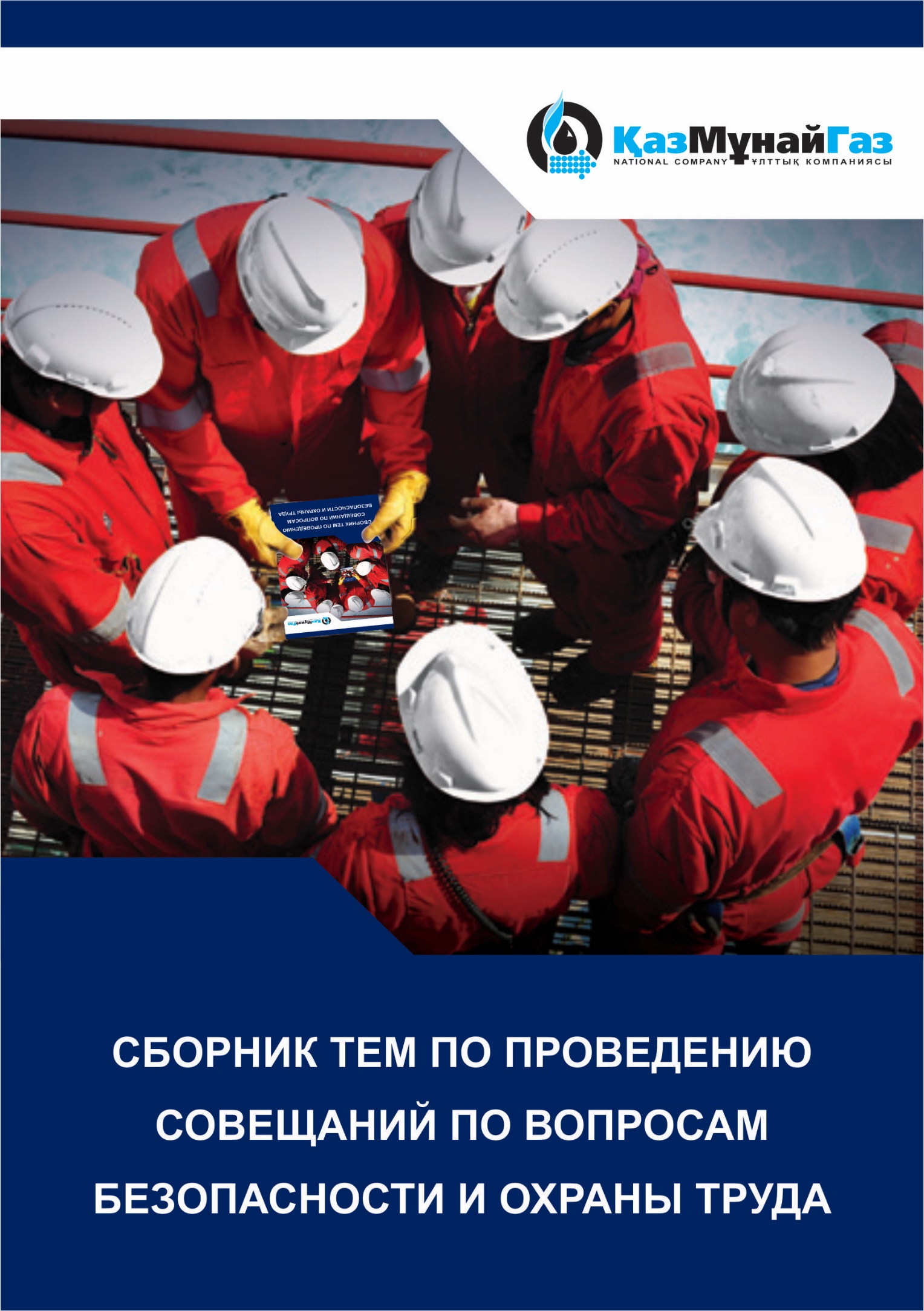 Личные данные:Ф.И.О.:            _________________________Должность:      _________________________Цех / Департамент: _____________________Раб.тел.:          _________________________Другие данные:  _______________________ _____________________________________ _____________________________________ _____________________________________ _____________________________________Июнь 2016г.                                                                              Редакция 0Уважаемые коллеги,Одной из приоритетных задач  АО НК «КазМунайГаз» является обеспечение безопасных условий труда для каждого работника. Безопасность на производстве – принцип номер один, который ни при каких обстоятельствах не должен нарушаться. При проведении любых видов работ, мы ожидаем от наших работников неукоснительного выполнения правил и требований безопасности и охраны труда.Повышение культуры безопасности и недопущение несчастных случаев является зоной ответственности руководства. Поэтому, мы непрерывно работаем над совершенствованием системы безопасности и охраны труда, и уделяем достаточное время и ресурсы для определения наших главных рисков в области безопасности и охраны труда. Данный сборник был разработан для Вашего ежедневного пользования на работе. Он является доступным и простым способом получения необходимой информации для ведения ряда как опасных производственных, так и административных работ.  Вместе с тем, хотел бы отметить, что никакой сборник не может предусмотреть все опасные ситуации, возникающие на рабочем месте и ответить на все Ваши вопросы. Никакие правила не смогут заменить здравый смысл и чувство ответственности за собственное здоровье, и здоровье окружающих. Поэтому, прошу Вас помнить, что безопасное проведение работ – это наше обязательство перед самими собой, нашими коллегами, родными и близкими.  Сборник должен стать частью нашей ежедневной деятельности. Пожалуйста, уделите своё время и внимательно ознакомьтесь с ним. И помните, что культура безопасности - это не документ или правила, а образ жизни. С уважением, Председатель Правления АО НК «КазМунайГаз»Мынбаев С. М.Не важно, где Вы работаете и какую должность занимаете, Ваш наиглавнейший приоритет - это Ваша личная безопасность и безопасность Ваших работников. Сохранение здоровья и жизни Ваших работников важнее всего остального. КМГ стремится помочь Вам в том, чтобы каждый из Вас возвращался домой живым, здоровым и невредимым. В этой связи, в целях повышения уровня безопасности и охраны труда в ДЗО, ДОТОС КМГ разработан сборник, основанный на опыте лучших мировых практик. Сборник предназначен как для руководителей в целях демонстрации приверженности к вопросам безопасности и охраны труда, так и  в качестве предоставления всей необходимой информации для развития ответственности среди работников, и вовлеченности работников в процесс «работы над ошибками».Наш сборник краток, но достаточно информативен для возможности представления работникам перед или во время работы. Вовлеченность работников в обсуждение вопросов безопасности и охраны труда позволит выдвинуть данную тему на первый план во время работы.Сборник включает в себя тематический перечень, начиная с личной ответственности и заканчивая охраной труда в целом на предприятии. Я верю, что каждый работник найдет всю необходимую информацию в данном сборнике.С уважением,Винсент СпинеллиУправляющий директор по охране труда и окружающей средыАО НК «КазМунайГаз»ПРИОРИТЕТЫ ДЛЯ РУКОВОДИТЕЛЕЙ травмы и профессиональные болезни можно предотвратить;безопасность – это основа нашей работы;вовлечение работников, обратная связь и одобрение являются основой безопасности;работа должна проводиться безопасно; руководитель  несет ответственность за постоянное напоминание о важности производственной безопасности;руководитель  несет ответственность за безопасность работников, работников подрядных организаций и общественности; работники компании и работники подрядных организаций несут ответственность за свои действия; работники компании и работники подрядных организаций обязаны, без опасений, сообщать руководству о производственных опасностях и рисках, и имеют полное право на получение своевременной реакции на данные обращения.ОЖИДАНИЯ ОТ РУКОВОДИТЕЛЯ Производственные цели должны быть достигнуты путем проведения необходимых работ - безопасно. Руководитель обязан:• 	демонстрировать свою приверженность к вопросам безопасности и охраны труда и являться примером для своих работников;• 	знать свою работу и обладать знаниями о возможных производственных рисках, связанных с каждым отдельным видом работ;• 	доносить информацию о том, как безопасно проводить работу до каждого работника;• 	проводить периодические совещания по безопасности и охране труда;• 	тщательно расследовать несчастные случаи и случаи травматизма, заносить в отчетность эти случаи, а также удостовериться в исполнении плана корректирующих мероприятий по каждому из случаев;• 	проводить каждый день опрос чтобы удостовериться в безопасной обстановке на производстве;• 	удостовериться в том, что работники знают о необходимости предоставления информации обо всех происшествиях, а также обо всех случаях небезопасных ситуациях на производстве;• 	знать,  исполнять и доводить информацию о стандартах и политиках Компании до работников;• 	удостовериться в том, что все работники проходят инструктаж по безопасному выполнению работ до проведения таковых;• 	удостовериться в обученности работников  безопасному выполнению работ. ОЖИДАНИЯ ОТ РАБОТНИКОВУспех каждой инициативы и программы по охране труда и здоровья заключается в заинтересованности каждого работника в предотвращении несчастных случаев и случаев травматизма. Каждый работник обязан:• 	быть ответственным за безопасное проведение работ, за свою личную безопасность и безопасность своих коллег, что включает в себя: правильное использование средств индивидуальной и коллективной защиты и соблюдение требований норм, правил и инструкций по безопасности и охране труда;• 	сообщать информацию о каждом случае травматизма, потенциально опасных происшествиях, пожарах, и случаях повреждения оборудования своему непосредственному руководству;• 	принимать необходимые меры для остановки или корректировки небезопасного проведения работ или небезопасных условий работ, а также, при необходимости, докладывать о них своему непосредственному руководству;• 	активно участвовать в совещаниях по безопасности и охране труда;• 	оказывать всемерное содействие при проведении расследований происшествий;• 	быть ознакомленным с содержанием данного сборника, политики и требования норм, правил и инструкций Компании по безопасности и охране труда.ЗОЛОТЫЕ ПРАВИЛА КМГ«Золотые Правила» – это простой, всем понятный и надежный способ для предотвращения производственных рисков. Эти правила обязательны для соблюдения всеми работниками КМГ и нашими подрядчиками. Компания, которая хочет быть успешной, должна доверять своим работникам и следовать этим простым правилам. Соблюдение «Золотых Правил» – это способ сохранить самое важное – человеческую жизнь.НЕСКОЛЬКО ТИПИЧНЫХ ОТГОВОРОКМы часто слышим о несчастных случаях, которые произошли без всякой видимой причины. Мы знаем, что за каждым происшествием стоит реальная причина, но иногда бывает трудно ее указать.БЕЗОПАСНОСТЬ ЭТО ТО, ЧТО ВАМ СЛЕДУЕТ ПРАКТИКОВАТЬ ВСЕ ВРЕМЯ. Проигнорировав правила безопасности, Вы можете получить травму. Эти правила были разработаны для сохранения Вашего здоровья.Всегда легче всего использовать старые отговорки, такие как: «Я НЕ ВИДЕЛ», «Я НЕ ПОДУМАЛ» и «Я НЕ ЗНАЛ». Они звучат довольно жалко, после того как Вы или Ваш коллега получили травму. Как много раз Вы читали о том, как кто-то был ранен «незаряженным» ружьем? Эти происшествия случались потому, что человек, держащий ружьё, «НЕ ПОДУМАЛ», что ружьё может быть заряжено. Происшествия случаются на работе по тем же причинам. Кто-то делает что-то, что он никогда бы и не сделал, если бы немного подумал.Если Вам известно о рабочих местах, где существуют опасные участки, недостаток маркировок и знаков безопасности может привести к какому-либо происшествию, сообщите об этом своему руководителю, чтобы источник опасности можно было преждевременно устранить.Старайтесь предотвратить все происшествия, включая те, которые могут случиться когда кто-то «НЕ УВИДЕЛ», «НЕ ПОДУМАЛ» или «НЕ ЗНАЛ».ЕСЛИ ВЫ НЕ ЗНАЕТЕ БЕЗОПАСНЫЙ СПОСОБ ВЫПОЛНЕЛНИЯ РАБОТ – СПРОСИТЕ!ПРЕДВИДЕТЬ ПРОИСШЕСТВИЕОдно из ключевых мер в предотвращении происшествий - это «ПРЕДВИДЕТЬ». Предвидя то, что могло бы случиться, мы можем предпринять меры безопасности для предотвращения происшествия.Одна из мер, которую мы должны предпринять - это изучение всех случившихся потенциально опасных происшествий. Мы всегда должны быть в курсе небезопасной деятельности и знать об оплошностях, которые не привели бы к травмам. Изучение травматизма показывает, что в среднем, на каждый несчастный случай, приведший к травме, существует много других подобных потенциально опасных происшествий, которые не повлекли за собой травматизм.Итак, мы видим, что происшествия не обязательно могут привести к травматизму, но они показывают нам, что что-то не в порядке. Вовремя не исправленные причины этих происшествий могут, в скором времени, привести к крупной аварии.Мы знаем, что потенциально опасные происшествия, не влекущие травматизма, как бы незначительны они ни были, случаются довольно часто. Они имеют те же причины, что и происшествия, приведшие к травматизму, и могут быть предотвращены тем же способом. Они дорогостоящи и добавляются к издержкам производства. Предотвращение этих происшествий очень важно.Если происходит случайная травма, возможно, ей предшествовала деятельность с несоблюдением требований безопасности и охраны труда. Возможно, были предварительные оплошности. Сколько потенциально опасных происшествий должно произойти, чтобы мы извлекли урок? Если мы действительно верим в безопасность и хотим избежать травматизма, одного потенциально опасного происшествия должно быть достаточно.Потенциально опасные происшествия, также как происшествия повлекшие травматизм, необходимо изучать.Сообщайте обо всех происшествиях своевременно! Иначе, «закон больших чисел» нагонит Вас быстрее, превратив потенциально опасное происшествие в серьезную травму.ПРЕДУПРЕЖДЕНИЕ: ПУСТЬ КАЖДЫЙ ИЗ НАС СДЕЛАЕТ НЕМНОГО ДЛЯ ПРЕДОТВРАЩЕНИЯ ПРОИСШЕСТВИЯ!ПРИВЫЧКА НЕ СОБЛЮДАТЬ ПРАВИЛА БЕЗОПАСНОСТИСлово безопасность относится к Вашей свободе от опасности, травм и вреда, к Вашей личной защищенности. Это то, чего хочет каждый, но не всегда может получить. Для поддержания и сохранения безопасности требуется много усилий.Как правило, слово безопасность используется так часто, что многие из Вас воспринимают это слово как нотацию или как слово, которое заставляет Вас изменить образ жизни или бросить плохие привычки. Вместо этого, воспринимайте его как слово, применимое ко всему, что Вы делаете в жизни. И необходимо понимать, что если Вы не соблюдаете правила безопасности или пренебрегаете ими, Вы всего лишь на всего не выполняете свою работу так хорошо, как Вам следует!Например: Если Вы ведете машину аккуратно, Вы всего лишь управляете своим автомобилем так, как предназначено и соблюдаете правила, ни больше, ни меньше. Если Ваша работа связана с инструментом, при работе с которым требуются защитные очки, не пренебрегайте этим. Защитные очки - это просто необходимая принадлежность для правильного использования этого инструмента. Если Вы дома, найдите возможность, чтобы использовать лестницу вместо того, чтобы стоять на стуле, который предназначен для того, чтобы на нем сидеть.Сегодня самое время подумать о Ваших плохих привычках и исправить их.Исправление Ваших плохих привычек потребует много концентрации и усилий, но в результате поможет Вам стать не только более ответственным и нужным работником, но и хорошим примером для всех вокруг Вас, и наградой за эти усилия станет снижение статистики, случившихся в этом году происшествий.ОБЯЗАННОСТЬ РАБОТНИКОВРуководители ответственны за безопасность и здоровье всех работников, а также за обеспечение безопасного рабочего места и всего производсвенного процесса. Мы хотим опубликовать обязанности работников и в чем они заключаются.Работадатели и руководители ожидают от своих работников, что они будут соблюдать свои обязанности. Они начинаются с своевременного прихода на рабочее место, соблюдения правил безопасности охраны труда в течение дня, а также при возникновении проблемных вопросов со своевременным информированием своего руководителя.Предлагаемый объем обязанностей:Работники обязаны: слушать и запоминать любую информацию, быть активными участниками курсов повышения квалификации и курсов по безопасности и охране труда; попросить помощи, если информация непонятна или возникли трудности при выполнении какого-либо задания; незамедлительно сообщать о нарушениях правил безопасности и охране труда или о несчастных случаях, особенно если нарушение повторяется снова. Это обеспечит безопасность для всех работников; связаться с руководителем как можно быстрее, при этом пытаться решить проблему самому (работник может понимать в данной ситуации больше, чем руководитель);  переговорить со своим руководителем снова о нерешенной прошлой проблеме (он мог забыть); быть активным сторонником безопасности на рабочем месте. Участвовать на собраниях и митингах по безопасности, во время проведения обучения по вопросам безопасности. В обязанности работников включено много аспектов и этот список можно продолжать до бесконечности. Не следует ограничивать свои возможности только своими участками, следует брать пример как с других работников, так и со своего руководителя. ДЕСЯТЬ ОСНОВНЫХ АСПЕКТОВ БЕЗОПАСНОСТИ1. Следуйте инструкциям. Не полагайтесь на удачу. Если Вы не знаете, СПРОСИТЕ;2. 	Исправляйте небезопасные условия или сообщайте о них;3. 	Поддерживайте чистоту и порядок на рабочем месте;4. 	Во время работы пользуйтесь предназначенными для нее инструментами и оборудованием;5. 	О любой травме, как бы незначительна она ни была,  немедленно сообщайте Вашему руководителю. Получите первую медицинскую помощь или лечение, если это необходимо;6. 	Используйте, регулируйте и исправляйте оборудование, только если имеете на это право;7.	Используйте исправные средства индивидуальной защиты. Носите специальную одежду. Храните средства индивидуальной защиты в хорошем состоянии в отведенном месте;8. 	Избегайте резких высказываний. Не отвлекайте внимание других;9. 	При подъеме грузов, если груз тяжелый или громоздкий, попросите помощь у Ваших коллег;10. 	Соблюдайте все знаки и правила безопасности.ПОМНИТЕ: ДЕЛАТЬ ЭТО – СОХРАНЯТЬ БЕЗОПАСНОСТЬ!ОЦЕНКА РИСКОВПотенциальная опасность может нести физический характер, и быть угрозой для здоровья. Для определения всех подобных угроз необходимо проведение комплексной оценки рисков. Физические опасные факторы:  воздействие, глубина проникания, или степень сжатия (при опрокидывании);  вероятность падения или сбрасывания объектов;  острые предметы, которые могут проткнуть, и о которые можно порезаться или уколоться; действия, способные привести к механическому воздействию между работником и оборудованием. Опасность для здоровья: химические препараты или вредная пыль на рабочем месте;  высокая температура, которая может привести к ожогам, повреждениям глаз или возгоранию;  источники светового (оптического) излучения;  биологическая опасность (заражение крови, потенциально зараженные материалы и т.д.).Мероприятия:  после окончания оценки систематизируйте и проанализируйте данные с тем, чтобы в дальнейшем их можно было использовать для определения необходимых средств защиты;  периодически проводите проверку рабочего места, его состояния, состояния оборудования или порядка выполнения работ;  просматривайте отчеты о повреждениях и заболеваниях, чтобы иметь представление о тенденциях и проблемных вопросах.ПРОВЕРЬТЕ ПРИГОДНОСТЬ ИНДИВИДУАЛЬНЫХ ЗАЩИТНЫХ СРЕДСТВ.ИДЕНТИФИКАЦИЯ ОПАСНОСТИБезопасность – это образ жизни и умение думать о ней,  она должна стать Вашей второй натурой. Идентификация опасности очень важна для сохранения Вашей безопасности и безопасности Ваших коллег. Как научиться постоянно идентифицировать опасность:  ежедневно пересматривайте правила безопасности по выполнению Вашей работы и правил безопасности на Вашем рабочем месте;  необходимо осознать, к каким последствиям могут привести небезопасные действия;  участвуйте в мероприятиях по безопасности и охране труда при малейшей возможности;  используйте свои знания в области безопасности и охраны труда во всех аспектах Вашей работы, ежечасно каждый день;  помогайте проводить инструктаж по безопасным приемам и методам труда молодым работникам, показывая им возможные опасные ситуации, которые могут возникнуть. Определение опасных действий:  ознакомьтесь со всем, что Вас окружает;  многие опасности очевидны для тех, кто умеет трезво и осознанно на них смотреть. Устраните потенциальные риски:  распознание рисков имеет эффект лишь тогда, когда проводятся действия по их устранению;  укажите в отчете все потенциальные риски Вашему руководителю;  проработайте вместе с Вашим руководителем действия и мероприятия по устранению рисков и информируйте об этом Ваших коллег, чтобы они не создавали потенциально опасных ситуаций;  станьте координатором по безопасности своего рабочего места и обратите внимание коллег на важность соблюдения мер безопасности. ЕСЛИ ВЫ СОМНЕВАЕТЕСЬ КАК ПОСТУПИТЬ – СПРАШИВАЙТЕ.ДЕЙСТВИЯ ПРИ НЕСЧАСТНОМ СЛУЧАЕ И ПРОИСШЕСТВИИ	Немедленно сообщайте обо всех авариях и несчастных случаях, какими бы незначительными они Вам не казались. если Вы получили ранение или травму, пусть даже небольшую, сообщайте об этом своему руководителю, получите необходимую медицинскую помощь и убедитесь, что произведена запись в Журнале происшествий; сообщайте руководителю обо всех потенциально опасных происшествиях, иначе то, что чуть не произошло сегодня, может случиться завтра. Необходимо исследовать причину, чтобы предотвратить вероятный несчастный случай. «Потенциальное опасное происшествие» - это обвалившаяся траншея, где никто не пострадал.  Каждое потенциальное опасное происшествие, если не было проведено расследование - этой потенциальный несчастный случай; никогда ничего не трогайте на месте происшествия без острой необходимости; сотрудничайте с каждым задействованным лицом в расследовании несчастных случаев; такое расследование чрезвычайно важно во избежание повторных несчастных случаев.О ЛЮБОМ ПРОИСШЕСТВИИ ДОЛЖНО БЫТЬ НЕЗАМЕДЛИТЕЛЬНО СООБЩЕНО РУКОВОДИТЕЛЮ, ДАЖЕ ЕСЛИ ИНЦИДЕНТ БЫЛ ВЫЗВАН НЕ ВАМИ.ОПАСНЫЕ ДЕЙСТВИЯ И ОПАСНЫЕ УСЛОВИЯБЫЛО УСТАНОВЛЕНО, ЧТО ПРИЧИНОЙ ПОДАВЛЯЮЩЕГО БОЛЬШИНСТВА ПРОФЕССИОНАЛЬНЫХ ТРАВМ И НЕСЧАСТНЫХ СЛУЧАЕВ ЯВЛЯЮТСЯ НЕ ОПАСНЫЕ УСЛОВИЯ, А ОПАСНЫЕ ДЕЙСТВИЯ.Небезопасные условия существуют везде вокруг нас, к примеру, простое вождение автомобиля делает каждого из нас уязвимым к несчастным случаям. Мы окружены опасностями, которые могут причинить вред, но большую часть времени мы благополучно преодолеваем эти опасности и прибываем к нашему месту назначения безопасно.Часто небезопасные действия могут сделать небезопасные условия еще более опасными. Например, снег создает небезопасные условия для вождения, при этом, во время движения по снегу на большой скорости или без соблюдения безопасного расстояния между автотранспортом опасность усиливается. Опасные действия связаны с нашим поведением. Наше поведение (наши действия) не связано с уровнем нашей квалификации. Другими словами, некоторые из наших самых опытных работников фактически могут демонстрировать опасные формы поведения. На самом деле, исследования показали, что с приобретением опыта существует большая вероятность развития у работника опасных моделей поведения.Недальновидность или самоуверенность может привести к травмам или несчастным случаям.СТАРАЙТЕСЬ СОВЕРШАТЬ БЕЗОПАСНЫЕ ДЕЙСТВИЯ НА РАБОЧЕМ УЧАСТКЕ, ОСОБЕННО ПРИ НАЛИЧИИ ОПАСНЫХ УСЛОВИЙ.Вопросы для обсуждения:- В чем разница между опасным действием и опасными условиями?- Существуют ли какие-либо опасные условия на Вашем рабочем месте, которые могут ухудшиться из-за выполнения небезопасных действий?ПРИЗЫВ К БЕЗОПАСНОСТИУ каждого из нас есть врожденное чувство самосохранения. Нетрудно понять призыв сохранять безопасность. Давайте рассмотрим пару более очевидных желаний. Желание избежать травмы и желание сохранить жизнь.Гибель и травма – это явления, которых мы хотим избежать, но многие из нас ничего не делают для  их предотвращения. При этом существуют вещи, которые каждый может предпринять на работе, чтобы предотвратить происшествия, в частности, вызванные небезопасным действием.Во-первых, независимо от того как хорошо Вы знаете свою работу или как долго работаете, всегда будьте внимательны. Как только потеряете бдительность, Вы становитесь уязвимым для любой опасности.Во-вторых, всегда находите время для безопасности. Не полагайтесь на то, что в этот раз происшествие не случится. Торопясь и не находя времени на то, чтобы воспользоваться защитными средствами, мы открываем широкую дорогу для возможных происшествий.В-третьих, стремитесь к приобретению производственных навыков, их усовершенствованию, и это наилучший способ избежать небезопасных действий. Существует правильный метод выполнения любой работы - это и является безопасный метод выполнения работ. Согласитесь с тем, что происшествия происходят с людьми, неспроста, или, по крайней мере, будьте достаточно реалистичны, чтобы понять, что Вы тоже можете стать тем самым «другим человеком» для каждого, кроме Вас самого.Страшная правда заключается в том, что происшествия всегда происходят случайно, и они могут произойти с каждым.Безопасность и охрана труда зависит от каждого из Вас. Поэтому, необходимо внести свой вклад в это общее дело. Будьте бдительны! Старайтесь замечать источники опасности и сообщайте о них своему руководителю. Замечайте их вовремя. Все мы хотим быть в безопасности, но есть различия в том, как каждый из нас понимает безопасность и охрану труда. Фактически, безопасность и охрана труда – это Ваша хорошо сделанная работа. Это не работа, которую нужно выполнять вопреки производственным задачам, и тем более не то, что пугает наказанием. Это работа, сделанная Вами правильно - правильно для Вашего собственного благополучия, правильно для производства и качества. Все эти факторы идут рука об руку. В свою очередь, безопасность и охрана труда помогает Вам в естественном желании избежать травм и гибели.ЗАЧЕМ ЭТО МНЕ?Работники, относящиеся всерьез к вопросам безопасности и охраны труда, скорее смогут избежать аварийной ситуации и это, конечно, хороший фактор. Работники, выполняющие правила безопасности и охраны труда, обладают зрелым взгляд на жизнь, вызывая уважение остальных. И конечно их семьи ценят здоровье своего кормильца.Здравомыслящий работник понимает, что правила безопасности и охраны труда существуют для того, чтобы защитить его или её и, что, в свою очередь, он или она принимает на себя определенную ответственность. Другими словами, Вам приходится распознать инцидент, который может с Вами случится, и затем действовать в соответствии с ситуацией.В дополнение, выполняйте правила безопасности и охраны труда, которые разработаны для Вашей работы. Используйте защитное оборудование, предназначенное для этой работы. Будьте внимательны к своей работе и если у Вас возникнут вопросы, консультируйтесь со своим руководителем.Всегда осторожно обращайтесь с оборудованием, перед использованием оборудования убедитесь, что все предохранительные устройства на месте и, что оборудование в хорошем рабочем состоянии.  Работайте с оборудованием только тогда, когда у Вас есть на это разрешение.Запомните: происшествия случаются неспроста, у них есть причины -  это или небезопасный поступок, или небезопасное условие, или то и другое вместе.Небезопасные действия - это, например, рискованные поступки. Управляйте оборудованием в безопасном темпе и всегда выключайте оборудование перед тем, как отрегулировать его или починить.Следите за порядком на Вашей рабочей территории и всегда грузите или собирайте материалы в соответствии с установленным порядком. Многие источники опасности можно устранить.Если Вы когда-нибудь думали: «Зачем мне все это?» – очевидный ответ сейчас перед Вами. Стремитесь постоянно развивать чувство ответственности к собственной  безопасности и безопасности Ваших коллег.Это окупится сполна не только для Вас, но и людей, с которыми Вы работаете.ВАША ПЕРСОНАЛЬНАЯ ОТВЕТСТВЕННОСТЬКаждый человек сам определяет свою судьбу и эта судьба, хорошо это или плохо, зависит от личной ответственности каждого.В юном возрасте нас учили принимать на себя ответственность: «осмотрись, прежде чем переходить улицу…», « ... играть со спичками опасно...», «… приходи домой засветло ...”. Но даже сегодня, будучи взрослыми, мы все еще учимся и решаем, принимать ли нам определенные обязательства или нет. Если кто-то уклоняется от ответственности, он сталкивается с определенными последствиями. В нашем обществе полицейские, судьи, участковые, социальные работники и т.д. отвечают за большинство из этих последствий.Принимая ответственность и выполняя правила безопасности, Вы обеспечиваете Ваше будущее, как на работе, так и дома. То же самое Вы делаете для Вашего коллеги по работе, потому что Вы также ответственны перед ним за предотвращение происшествий.Если Вы заметили небезопасный поступок, сделайте что-нибудь – подскажите другим и предостерегите их, дабы избежать повторения этого поступка в будущем.Предостерегите других работников, если не соблюдаются правила безопасности. В конце концов, они также несут перед Вами ответственность за предотвращение происшествия.Выработайте хорошие привычки – не будьте вспыльчивым, и запомните, что спешка может навредить.Подумайте: «если я сделаю что-то неправильно, я рискую получить травму». А затем сделайте работу правильно.Если Вы руководитель – помогите новичкам понять, что безопасность – это правило, существующее для всех без исключения. Прежде чем допускать к работе, научите их принимать на себя ответственность за безопасность других.Введите за правило оставлять житейские проблемы и эмоциональные стрессы вне работы. Запомните, происшествия случаются не просто так – у них есть причины. Исправляйте маленькие промахи, пока они не перерастут в небезопасные привычки. Вы несете ответственность за безопасность.БЕЗОПАСНОСТЬ ВАЖНА СЕЙЧАС – ПОТОМ МОЖЕТ БЫТЬ ПОЗДНО.ЧТО ОЗНАЧАЕТ БЕЗОПАСНОСТЬ1. 	Безопасность означает: Полное понимание своей работы. Знание каждого шага, который следует предпринять. Ошибки во время выполнения работы могут дорого стоить ВАМ И ВАШЕЙ КОМПАНИИ;2. 	Безопасность означает: Береженого Бог бережет. Никогда не полагайтесь на удачу. Будьте готовым справиться с неожиданной ситуацией. Будьте бдительным при выполнении обычной работы.3. 	Безопасность означает: Ответственность перед семьей, которая зависит от Вас. Перед компанией, которая дала Вам работу. Перед самим собой за свое благополучие.4. 	Безопасность означает: Знание правил безопасности и охраны труда, существующих в Вашей компании и применение их КАЖДУЮ МИНУТУ во время работы.ОДИН РИСК МОЖЕТ ПРИВЕСТИ К ПРОИСШЕСТВИЮ, ПОСЛЕ КОТОРОГО ВЫ УЖЕ НИКОГДА НЕ СМОЖЕТЕ ВОССТАНОВИТЬСЯ.САМОУВЕРЕННОСТЬВсе может случиться с другим человеком, только не со мной. Мысль человека, что он не может ошибиться, что он делает все правильно, не дает человеку серьезно осмыслить свои действия. Самоуверенность в своей правоте не дает еще раз проанализировать выполняемую работу, вспомнить соответствующие инструкции по безопасному выполнению работ, убедиться в том, что были выполнены все требования по безопасности и охране труда.НЕВНИМАТЕЛЬНОСТЬПри выполнении однотипной работы многократно у человека теряется бдительность. Работник ежедневно повторяя выполнение одного и того же процесса в работе автоматически выполняет заученное движение. При такой работе внимание работника притупляется, он непроизвольно задумывается о других вещах (о личных проблемах, о болезнях и т.д.). В этом случае любое незначительное изменение (инструмент, защитное ограждение или лестница стремянка, подставка кем-то случайно сдвинута с места) может привести в травме. Человек, отвлеченный другими мыслями, не будет смотреть на ограждение, лестницу, поставку и инструмент. Механически, не оглядываясь, потянувшись за инструментом на ощупь, руками может попасть в движущиеся части механизма, ступив на стремянку или поставку, сдвинутую с места, может упасть и получить травму.ОСНОВНЫЕ ИСТОЧНИКИ ОПАСНОСТИ, СВЯЗАННЫЕ С РАБОТОЙ НА СТРОИТЕЛЬНОЙ ПЛОЩАДКЕПадения:  при работе на высоте используйте средства защиты от падения; установите и следите за ограждением по периметру;  аккуратно пользуйтесь лестницами и строительными лесами. Происшествия:  никогда не становитесь между движущимся объектом;  всегда носите одежду повышенной видимости, работая возле оборудования или техники. Провал в траншею:  никогда не входите в незащищенную траншею или углубление;  убедитесь, что траншея или углубление имеют уклон, укрепление подпорками, выступы или систему передвижных траншейных креплений. Поражение электрическим током:  определите местонахождение системы электроснабжения; при работе с любым оборудованием обращайте внимание на линии электропередач, находящиеся наверху;  соблюдайте безопасную дистанцию от линий электропередач, ознакомьтесь с требованиями по соблюдению безопасного расстояния;  не работайте с переносными электроприборами, если они не имеют заземления или двойной изоляции;  будьте внимательны к риску поражения электрическим током при работе на лестницах, строительных лесах или других платформах.КОМАНДНАЯ РАБОТА ПРЕДОТВРАЩАЕТ ПРОИСШЕСТВИЯКомандная работа поддерживает безопасность рабочих и высокую производительность труда. Командная работа предотвращает происшествия. Для этого каждому из нас надо думать о безопасности остальных, также как и о своей собственной. Подумайте о вождении, как об одном из примеров коллективной работы по сохранению безопасности. Осторожные водители заботятся не только о своей собственной безопасности, они также всегда думают о том, не подвергают ли они опасности других водителей. Они уступают свое право преимущественного проезда, чтобы помочь другим водителям. Они снижают скорость, чтобы пропустить другого водителя, если он пытается проскочить, не замечая машину, идущую в другом направлении. Дело не в том, что один водитель поступает правильно, просто - это маленькая командная работа по предотвращению аварий. Осторожный водитель знает, что однажды потребуется такая же командная помощь от другого осторожного водителя, чтобы предотвратить аварию.То, что применимо на дороге, также применимо на работе. Это касается не только Вашей безопасности и соблюдения правил безопасности. Вы также должны подумать о безопасности других. Когда-нибудь Вы сможете предотвратить или избежать происшествие, в которое могут быть вовлечены и другие работники. Никогда нельзя наверняка знать или сказать, в какой ситуации потребуется командная работа для предотвращения аварии. Вы должны решать все вопросы, работая вместе и помогая другим людям.Если у Вас есть предложения по решению задания, над которым работает Ваш коллектив или предложения по улучшению безопасности рабочего места, дайте знать Вашему руководителю. Если Вы видите, что что-то делается неправильно, исправьте это и сообщите своему руководителю и остальной команде, чтобы эта проблема больше не повторялась. Подумайте о ближнем. Его или ее безопасность может зависеть от Вас. Не подводите свой коллектив.Каждый из нас хочет работать в сплоченном коллективе. Давайте работать сообща, чтобы получить сплоченный,  надежный коллектив.ЗАПОМНИТЕ, ДЛЯ УСПЕШНОГО ОБЕСПЕЧЕНИЯ БЕЗОПАСНОСТИ НЕОБХОДИМО ПОСТОЯННОЕ ВЗАИМОДЕЙСТВИЕ ВСЕГО КОЛЛЕКТИВА.ПРОФИЛАКТИКА И ПРЕДОТВРАЩЕНИЕ ПРОФЗАБОЛЕВАНИЙМногие путают понятия «безопасный» и «здоровый». Безопасное рабочее место предотвращает получение телесных повреждений. Здоровое рабочее место препятствует появлению заболевания. В данном случае, под заболеванием понимается любая болезнь или состояние здоровья, появление которых обусловлено рабочим местом.Примером могут быть респираторные заболевания, кожные высыпания и даже солнечный ожог.И так, как можно сделать свое рабочее место безопасным? к сведению: большое количество профзаболеваний являются результатом неосведомленности работника или работодателя об опасности веществ, с которыми им приходится работать. Каждый работодатель должен иметь лист химических материалов с описанием вредных воздействий, которое они могут оказать, этот список называется паспортом безопасности вещества (MSDS). Если Вы ни разу не просмотрели используемые на своем рабочем месте химические препараты в Вашем MSDS, то никогда не поздно сделать это. Если у Вас возникают вопросы по MSDS, обратитесь к Вашему руководителю.правильное использование индивидуальных защитных средств (CИЗ): существует три типичных пути быть подверженным профзаболеванию: попадание веществ в дыхательные пути, в пищеварительный тракт и кожная абсорбция. СИЗ разработаны для Вашей защиты от этих путей воздействия. попадание через дыхательные пути – существует несколько различных видов респираторных масок и картриджей или фильтров, которые присоединяются к маске, в зависимости от степени угрозы. ВСЕ МАСКИ И КАРТРИДЖИ РАЗЛИЧАЮТСЯ В СВОЕМ ПРИМЕНЕНИИ. Убедитесь, что используете маску, способную защитить Вас от опасных факторов, с которыми Вы сталкиваетесь во время проведения работ. попадание в пищеварительный тракт – большинство работодателей защищают работников от данной опасности путем запрета употребления пищи и распития напитков на рабочем месте. Пища и напитки могут впитывать химические вещества, витающие в воздухе, и тем самым попасть в ваш организм. Обязательно тщательно мойте руки перед едой. кожная абсорбция – кожа способна Вас защитить от водорастворимых химических препаратов. Однако, растворители, масла и прочее могут миновать защитный барьер Вашей кожи. Вы можете не почувствовать, но впитать большое, опасное количество химических препаратов лишь прикоснувшись к ним. Перчатки, кремы и прочие защитные средства для кожи созданы для Вашей защиты, когда защитные функции кожи не действует.Вопросы для обсуждения: приведите примеры профзаболеваний? как еще возможно попадание потенциальных вредных веществ в организм, помимо попадания через еду и напитки?ТОРОПЛИВОСТЬКаждый из нас рискует получить травму, когда в спешке экономит несколько секунд, которые требуются для выполнения той же работы безопасным способом. Мы делали то же самое, когда были детьми и перепрыгивали через забор, вместо того, чтобы воспользоваться воротами. Мы делаем то же самое сегодня, когда переходим улицу в неположенном месте, вместо того, чтобы дойти до перехода.Многие люди не принимают во внимание тот факт, что маленькое нарушение правил безопасности и охраны труда может повлечь за собой серьёзные последствия. Если у Вас есть привычка торопиться, постарайтесь избавиться от нее сегодня же. В нашей работе торопливость может стать смертельной. Каждый из нас знаком с такими случаями, когда непродуманное действие становилось причиной серьезного происшествия. В одном из этих случаев, рабочий, раскачиваясь на стержневой арматуре, пытался перебраться через проем. Его руки соскользнули, и он упал с 6 метровой высоты на бетонный пол. Если бы он не пожалел нескольких минут на то, чтобы обойти проем, он бы возможно все еще был жив. Никто из нас не должен подвергать себя такой опасности.Безопасный путь не всегда самый короткий. Однако Вы несете личную ответственность за выбор безопасного пути. Когда Вас отправляют на выполнение работы в удаленное место, от Вас ожидают, что Вы выберете безопасный маршрут,  а не самый короткий, но при этом более опасный.Если не существует безопасного способа добраться к определенному месту назначения, обеспечьте его. Лестницы или строительные леса предусмотрены для работы на высоте. Воспользуйтесь ими. Если даже работа на высоте может занять всего несколько минут, не пытайтесь взобраться на высоту по предметам, смастеренным на скорую руку из подручного материала.Стремянки, лестницы или пандусы предусмотрены для того, чтобы  помочь Вам подняться с одной высоты на другую. Если их еще нет на рабочем месте, найдите время, чтобы установить их.Ваша самая главная ответственность – ответственность перед самим собой. Запомните, что лестницы, стремянки и переходные мостки предусмотрены, чтобы сохранить Вашу безопасность и предотвратить травматизм. Если Вы заметили, что кто-то торопится, предупредите его о грозящей опасности и сообщите руководителю. Жизнь, которую Вы сохраните, может быть Вашей собственной.НОВЫЕ РАБОТНИКИКогда к Вам приходят новые работники, подумайте о следующем:  новые работники не знают о многих опасностях на объекте. Даже явные опасности могут быть незамеченными, потому что новые работники незнакомы с ними; новые работники страстно желают произвести впечатление и часто пытаются выполнить данное задание, даже если они не знают, как это делается; новые работники берут пример у опытных работников; новые работники усвоят Ваши манеру поведения и методы. Укажите им правильный путь, путем выполнения работ правильным путем! если Вы заметили, что работник делает что-то не так или небезопасно, то укажите ему правильный путь. Многие люди выполняют работу тем путем, к которому они были обучены в начале, даже если он неправильный.НОВЫЕ РАБОТНИКИ БУДУТ РАБОТАТЬ ВСЛЕД ЗА ВАМИ. НЕ ПОЧУВСТВУЕТЕ ЛИ ВЫ СЕБЯ В БЕЗОПАСНОСТИ, ЗНАЯ ЧТО ОНИ РАБОТАЮТ ТАКЖЕ БЕЗОПАСНО КАК И ВЫ?КАК ОБЕСПЕЧИТЬ БЕЗОПАСНОСТЬ ПОДРЯДЧИКАЗаказчики несут полную ответственность за безопасность подрядчиков. Вы должны знать Ваших подрядных рабочих. Подрядчики заняты на разнообразных работах, на рабочих участках, поэтому важно знать кто они. Здесь приведены некоторые примеры:  водители автобусов;  работники по техническому обслуживанию по договору;  бурильщики; если Вы знакомы со своими подрядчиками, Вы можете помочь им поддерживать надлежащий уровень технического обслуживания; назначьте контактное лицо для взаимодействия с подрядчиками. Пусть подрядчики будут готовы к инструктажу, готовыми к работе, которую они будут выполнять.  удостоверьтесь, что до начала работ подрядчики знают все правила и процедуры государственных, корпоративных и местных контролирующих органов.  удостоверьтесь, что подрядчики включены в еженедельные совещания по безопасности.ВЫ ЗНАЕТЕ ПРО БЕЗОПАСНОСТЬ?Плотник знает, как установить дверь, металлург знает, как закалить сталь, a полировщик знает, как обработать поверхность мастерком, рабочие других специальностей знают, как применить свое мастерство, но кто из них «ЗНАЕТ» про безопасность?Мы приводим несколько правил, чтобы помочь Вам изучить безопасность:ЗНАЙТЕ СВОЮ РАБОТУ. Знать, в чем заключается Ваша работа, какие инструменты необходимы Вам для работы, и точно знать, как выполнить работу безопасно;ЗНАЙТЕ СВОИ ИНСТРУМЕНТЫ. Знать, как безопасно работать с инструментами и как определить неисправные или отработанные инструменты; ЗНАЙТЕ ПРАВИЛА БЕЗОПАСНОСТИ НА СВОЕЙ РАБОТЕ. Правила безопасности на работе разработаны, чтобы защитить Вас от травмы;ЗНАЙТЕ СВОЮ ОТВЕТСТВЕННОСТЬ. Знать свою ответственность перед Вашей семьей, Вашим работодателем, коллегами и перед самим собой;ЗНАЙТЕ, ЧТО ВАМ УГРОЖАЕТ. Знать все потенциальные опасности, угрожающие Вам и коллегам;ЗНАЙТЕ, ЧТО ВАС ЗАЩИЩАЕТ. Знать все средства индивидуальной защиты и использовать их;ЗНАЙТЕ, КАК ВАС НАКАЖУТ. Наказанием за невнимательность может стать потеря Вашей работы, и возможно причинение боли и страданий Вам и Вашим коллегам;ЗНАЙТЕ, КАК ВАС НАГРАДЯТ. Знать преимущества безопасной работы;ЗНАЙТЕ, КАК МОЖНО ИСПРАВИТЬ. Быть готовым действовать правильно во время аварийных ситуаций. Устранить источники опасности, чтобы предотвратить происшествия. Думать, прежде чем делать;ЗНАЙТЕ СЕБЯ. Знать свои возможности и недостатки. Безопасность на рабочем месте зависит от Вас.ЕСЛИ МЫ ЗАПОМНИМ ЭТИ ПРАВИЛА, МЫ СМОЖЕМ СНИЗИТЬ КОЛИЧЕСТВО ПРОИСШЕСТВИЙ НА РАБОТЕ.УЩЕРБ, СВЯЗАННЫЙ С ПРОИСШЕСТВИЕМС каждым несчастным случаем связан ущерб, поэтому важно акцентировать внимание на вопросах безопасности и охраны труда в процессе производства работ и вне работы. Ущерб бывает прямым и косвенным, тем не менее, работник, получивший травму, платит самую высокую цену. Ущерб, связанные с несчастным случаем, всегда больше, чем просто деньги. Прямой ущерб работника:  потерянная заработная плата;   счета за консультации врачей и лечение.  Косвенный ущерб работника: физическая боль и страдания;   моральные страдания;  упущенное время с семьей и друзьями;  потеря производительности на работе и вне работы;  напряжение в договорных отношениях.Прямой ущерб работодателя:   медицинские счета и требования работников о возмещении убытков;  юридические расходы;  расходы по страховке;  возмещение имущественного вреда;  заработная плата, выплачиваемая работнику, переведенному на второстепенную работу.Косвенный ущерб работодателя: потеря ценного работника;   потеря производительности;  замена потерянного работника (например, затраты на наём и обучение);  ущерб оборудованию или инструментам;  время, которое уходит на урегулирование исков о возмещении вреда;  снижение трудовой дисциплины в связи с потерей работника.БЕЗОПАСНОСТЬ И ОХРАНА ТРУДАБезопасность и охрана труда означает больше, чем просто «соблюдать» правила на рабочих местах. Это сочетание отношения, поведения, проверки безопасности, не только в течение рабочего времени, а также за его пределами. Отношение - означает Ваш подход к ситуации. Поведение - это Ваше действие и реакция в данной ситуации. Проверка - это управление окружающей обстановкой, где работа производится безопасно.Отношение, поведение, проверка дают Вам возможность быть продуктивным и безопасным.  Когда Вы говорите о безопасности, Отношение – это не все, но оно очень близко к безопасности. Безопасное отношение означает состояние готовности и концентрирование на неотложную работу, серьезное отношение к правилам и практике безопасности. Поведение. Критически важен Ваш подход к ситуации и выполнение работ без происшествий. Соблюдение правил, отказ от ускоренных методов выполнения работ, использование средств защиты, обращение с вопросами касательно работы – все это относится к безопасному поведению. Проверка. В Вашу обязанность входит создание безопасной окружающей среды путем определения и устранения опасности. Тщательно планируйте ежедневные работы и следуйте этому плану во время выполнения каждой задачи. Держите рабочее место в чистоте и порядке. Проинформируйте своего руководителя о наличии неисправной техники, вентиляции или любой возможной опасности, которую Вы выявили, но действие для устранения опасности не входит в Вашу обязанность. Всегда осведомляйте остальных об этих опасностях, чтобы они могли принять предупредительные меры для того, чтобы защитить себя, имущество и третьих лиц.что делать в ситуации, которая могла бы быть несчастным случаем?В реальной жизни много ситуаций, которые далеки от реальных несчастных случаев (нет повреждений, травм и т.д.). Когда случаются такие происшествия, назовем их ситуациями, которые могли бы стать несчастным случаем, мы сразу должны обеспокоиться, потому что происшествия без травм, это реальный  показатель того, что что-то происходит неправильно. Иногда мы ошибаемся или неверно определяем диагноз по симптомам случаев, которые могли бы быть несчастным случаем, потому что удача или слепой случай помог нам избежать несчастного случая. Мы склонны пожать плечами и забыть об этом, как о нелепой случайности. На самом деле каждый согласится, что не следует слишком сильно полагаться на фортуну в таких случаях. Лучший путь к предотвращению вероятности таких случаев в будущем, это основательный анализ и извлечение правильных выводов. Список случаев, которые могли стать несчастным случаем, можно продолжать почти бесконечно: пренебрежение правилами хранения оборудования, неправильная эксплуатация или заземление оборудования, отсутствие поручня или перил, небрежное хранение, загромождение рабочего места,  ушибы об острые предметы, потеря равновесия или падение и т.д. Лучше извлечь урок из этих случаев, которые могли бы стать несчастным случаем, пока в следующий раз они не стали такими.Как ты можешь помочь? Докладывай своему руководителю немедленно о каждой ситуации, которая могла бы стать несчастным случаем, для проведения быстрого расследования и предотвращения повтора в будущем. Руководитель может частично полагаться на Вас и на Ваших коллег, если они не видели всего.Если Вы оказались соучастником или свидетелем происшествия, которое могло бы стать несчастным случаем, помните, что второго шанса избежать несчастного случая у Вас может не быть.Ваша миссия помочь другим – заставить содержать рабочее место в надлежащем порядке.НЕМЕДЛЕННО ДОКЛАДЫВАЙТЕ РУКОВОДИТЕЛЮ О СЛУЧАЯХ, КОТОРЫЕ МОГЛИ БЫ СТАТЬ НЕСЧАСТНЫМ СЛУЧАЕМ, НО НЕ СТАЛИ!СПЕШКА МОЖЕТ РАНИТЬЕсть несколько часто используемых пословиц о таком поведении, например: «Поспешишь – людей насмешишь» или «Тише едешь - дальше будешь». Есть еще одна пословица, более близко связанная с безопасностью на рабочем месте: «Спешка может ранить».Такого рода происшествия легко определить, но есть другие, происходящие из-за того, что в спешке мы не придаем чему-то должного значения. Например:- используем для работы лестницу неподходящего размера, только потому, что она ближе, чем лестница с нужной нам высотой;- не надеваем защитные очки, потому что работа займет несколько секунд;- не выделяем времени на то, чтобы должным образом заблокировать и опечатать машинное оборудование, подлежащее ремонту;- переносим тяжелые объекты, не спланировав предварительно безопасный маршрут;- оставляем разлитую на полу воду или масло, чтобы кто-то другой вытер собой во время падения.Вспомните любое происшествие, когда Вы чуть не получили серьезную травму. И когда Вы припомните обстоятельства этой оплошности, скорее всего, Вы поймете, что частично виной всему была спешка.Однако следует заметить, что хотя излишняя спешка осуждается, более быстрый путь решения проблемы иногда может быть полезным. Если Вы считаете, что есть лучший способ для выполнения определенной работы, конечно, сообщите об этом своему руководителю. Но не пытайтесь вводить новый метод или вносить изменения, не получив его одобрения. Одно из самых безопасных средств для ускорения работы - это опыт. Как только мы лучше узнаем свою работу, производительность и скорость возрастает. Но это принимается во внимание при планировании работ и метода их исполнения, и тогда, конечно, мы все достигаем момента, когда возросшая с опытом скорость становится незначительной, мы теряем бдительность и опасность на работе возрастает.Очевидно, происшествия стоят денег. Поэтому, если Вы считаете, что поддерживать прожиточный уровень сейчас очень трудно, только представьте себе, чего бы это Вам стоило, если бы Вы столкнулись со всеми затратами без полной заработной платы из-за производственной травмы. Итак, спешка может ранить физически и финансово.ОПРЕДЕЛЕНИЕ ОПАСНЫХ ФАКТОРОВОпасные факторы – это условия, которые могут представлять потенциальную опасность нанесения ущерба здоровью (получение травмы, заболевания), ущерба окружающей среде и собственности. Если Вы приглядитесь, то сразу увидите, что опасные факторы окружают нас всюду – на работе и дома. Определение опасных факторовЭто процесс выявления условий, которые могут представлять опасность для человека. По сути, это не что иное, как постоянный поиск возможных рисков вокруг нас, так как зачастую человек перестает видеть опасность, если какое-то условие наблюдается в течение длительного периода времени. Вот несколько примеров опасных факторов: лёд на тротуарах, платформах, лесах; крепежный хомут, гаечный ключ или болт на ступеньке лестницы; шланги, протянутые поперек прохода. Что Вы можете сделать: выявлять опасные факторы на своем рабочем месте; при обнаружении опасных факторов принять меры по их устранению; если Вы не в состоянии самостоятельно устранить опасное условие, проинформируйте своего руководителя, чтобы он мог принять соответствующие меры;  применять методы безопасного ведения работ, использовать соответствующие СИЗы, чтобы снизить вредное воздействие опасных факторов, выявленных Вами или Вашим руководителем.Обязанности руководителя: руководитель должен выявлять опасные факторы, присутствующие на рабочих местах своего персонала и возникающие в ходе выполнения работ; руководитель должен предпринять шаги по устранению опасных факторов, выявленных лично им или его персоналом.ОСНОВНЫЕ ПРАВИЛА БЕЗОПАСНОСТИ НА РАБОЧЕМ МЕСТЕ Подъем грузов вручную: Всегда при подъеме тяжести используйте предписанный для этого метод. При подъеме тяжелых грузов, попросите помощи. Падение и падающие предметы: Посмотрите, прежде чем сделать шаг. Сохраняйте в чистоте территорию, предназначенную для передвижения. Не стойте под грузом. Не пользуйтесь ненадежными неиспытанными лестницами. Устанавливайте надлежащим образом перила, элементы ограждения.  Посторонние предметы на пути: Убирайте все посторонние предметы. Посмотрите, прежде чем сделать шаг. Открытые места: Должным образом устраняйте выбоины в полу и на путях. Устанавливайте соответствующие перила и ограждения в предназначенных для этого местах. Средства индивидуальной защиты: Носите защитную каску. Защищайте глаза защитными очками. Всегда применяйте соответствующие средства индивидуальной защиты. Поддержание чистоты: Чистое рабочее место - это безопасное рабочее место. Утилизируйте отходы, в установленном для этого порядке. Использование небезопасных инструментов: Помните об опасности при работе с механизированными инструментами. Используйте средства индивидуальной защиты. Защищайте Ваших коллег. Перед началом регулировки остановите и отключите от питания оборудование. Небезопасное оборудование и инструменты: Регулярно проверяйте инструменты и оборудование. Сообщайте обо всех неисправностях Вашему руководителю. Всегда правильно пользуйтесь подобранными инструментами. После использования инструментов положите их в надежное отведенное место хранения. Работа в команде: Планируйте всю работу, не забывая о безопасности. Всегда будьте в курсе происходящего и защищайте всех рабочих на рабочем месте.НАПОМИНАНИЕ - БЕЗОПАСНОСТЬ МОЖНО ВЫУЧИТЬТИПИЧНЫЕ ОШИБКИ, СВЯЗАННЫЕ С ОБЕСПЕЧЕНИЕМ БЕЗОПАСНОСТИНекоторые из наиболее опасных ситуаций возникают из-за типичных ошибок, которые можно было бы легко избежать. Далее показаны некоторые из наиболее распространенных (и обычно упускаемых из виду) проблем безопасности и охраны труда, которые должны быть устранены для того, чтобы повысить показатели уровня безопасности. Типичные ошибки, связанные с обеспечением безопасности: отсутствие порядка: это может показаться банальным, но загроможденная/грязная рабочая зона создает небезопасное рабочее пространство. Слои плиток, лежащих на полу, разливы нефти и загороженные переходы приводят к тысячам травм ежегодно; отсутствие блокировки/маркировки на оборудовании, нуждающегося в ремонте: тысячи травм случаются ежегодно из-за нарушения блокировки/маркировки оборудования и механизмов, которые нуждаются в ремонте. Зачастую люди знают заранее, что оборудование не функционировало должным образом. Крайне необходимо отключить оборудование, как только становится известно о том, что оно неисправно. Это гарантирует, что такое оборудование не станет причиной травмы или не сделает рабочее пространство опасным;  ненадлежащее использование средств индивидуальной защиты (СИЗ): обычной, и в тоже время некорректной, практикой является ношение защитных касок задом наперед, или использование средств защиты органов слуха ненадлежащим образом. Во время обхода цеха может выясниться, что  предохранительные щитки исцарапаны настолько, что видимость становится ограниченной.  Все это является примерами неправильного использования средств индивидуальной защиты. СИЗ – это последняя линия защиты работника. Таким образом, ненадлежащее использование СИЗ, неспособность отремонтировать дефектные СИЗ повышают вероятность травм;  отсутствие режима или плана: большинство травм на рабочем месте происходит, когда выполняемая работа не является частью обычного процесса. Важно иметь план работы, который входит в рамки обычного процесса. Не важно, как он составляется. Планирование работы и вопросы «Что если….?» помогут определить угрозы и  осуществить контроль для предотвращения травм;  отсутствие обмена информацией: одним из простых способов избежать небезопасных состояний – обсудить какие угрозы или небезопасные условия были замечены. Обмен информацией об угрозах и нарушении процесса являются существенным элементом защиты нас самих и коллег от угроз, которые потенциально существуют на рабочих местах. Вопросы для обсуждения: - Можете ли Вы назвать одну общую угрозу безопасности, с которой Вы столкнулись на рабочем месте? - Можете ли Вы привести пример, когда Вы не следовали процессу или плану, и, как результат, создали угрозу безопасности?- Подумайте об одном улучшении, которое снизило бы угрозу безопасности. ПОДДЕРЖАНИЕ ПОРЯДКА НА РАБОЧЕМ  МЕСТЕУмение поддерживать порядок - это то, чему можно научиться, начиная с юных лет. Оно дает желаемое, визуальное представление о том, как мы можем содержать наши дома, автомобили и рабочее место. Преимущество умения поддерживать порядок не только в визуальном восприятии. Безопасность оператора, эффективность процесса, качество продукции и сервисного обслуживания, а также управление расходами являются значительными преимуществами эффективного поддержания порядка и организации процесса. При выполнении ежедневной работы, помните о правиле, что у всего должно быть свое место и все должно быть на своем месте. Ниже перечислены процесс и некоторые важные аспекты, которые помогут содержать рабочее место в чистоте, сделать его структурированным, безопасным и эффективным:  никогда не держите старые или поломанные инструменты на рабочем месте. На рабочем месте должны быть лишь те инструменты, которые необходимы для выполнения работы; следите за наличием достаточного количества чистящих средств на Вашем рабочем месте. Данные средства должны быть всегда под рукой, так чтобы можно было в любой момент провести уборку;  поместите средства, инструменты и материалы, используемые ежечасно и ежедневно, поблизости. А те, которые используются раз в месяц, квартал или раз в год соответственно не должны быть всегда под рукой, можно отложить подальше, чтобы они не загромождали рабочее место;  следите за наличием достаточного количества контейнеров и места для мусора, образовавшегося от работы;  составьте расписание ежедневной уборки, пополнения запасов и проверки рабочего места. Убедитесь, что каждый работник, работающий на рабочем месте, понимает данные правила и следует им. Создайте процесс проведения проверки с руководством для помощи в достижении успеха. Вопросы для обсуждения:- Какие преимущества дает применение наклонных полок и хранилища без дверей? - В чем важность функциональных обязанностей и сфер ответственности при разработке программы по поддержанию порядка и организации? Здравый смысл и предовращение ПРОИСШЕСТВИЙЗдравый смысл бывает не с рождения, мы приобретаем его с опытом жизни. В действительности здравый смысл приобретается из всеобщего опыта – мы познаем жизнь из опыта других также, как и своего. В разрез всеобщему мнению, все рабочие могут предостеречь себя от получения травм. Узнать как другие рискнули и получили травмы, легкий способ уберечь себя от травм, чем научиться из своего опыта. Это и называется здравым смыслом!Закон обязывает работадателей обеспечивать безопасное место работы. Вам необходимо быть в курсе о среде вашего рабочего места и соблюдать правила безопасности и охраны труда. Избегать опасных участков, небезопасных действий и опираться на здравый смысл, что сделает Вашу работу лучше и уменьшит вероятность происшествий.Большинство несчастных случаев происходят из-за неосторожных действий, включая нижеследующее: Торопливость - иногда отношение к работе такое, что хотелось бы закончить дело быстрее, чем безопаснее. Используйте время, чтобы сделать хорошую и безопасную работу.Риск - пренебрегающее отношение к инструкциям по безопасности и охране труда, может поставить весь коллектив под риск. Следуйте всем правилам по безопасности и охране труда компании и следите за Вашими коллегами. Спешка в работе не уместна и чревата дисциплинарными мерами.Быть погруженным в свои мысли - задумчивость, озабоченность на работе, мысли о выходных и не уделение внимания вопросам безопасности, приводит к серьезным последствиям и даже к летальному исходу. Сосредоточьтесь на Вашей работе, если Ваш ум занят или отвлечен, это может привести к серьезным последствиям.Негативное отношение - злость или плохое отношение может привести к суровым последствиям, так как злость движет человеком вне правил. Не контролировать себя – это потенциальная опасность на работе. Не давайте волю своим эмоциям, или же больше чем один человек могут пострадать. Помните, будьте лояльны и хладнокровны.СОЗДАНИЕ И РАЗВИТИЕ КУЛЬТУРЫ БЕЗОПАСНОСТИКультура безопасности может восприниматься как ценности, взгляды, представления и нормальное поведение, которое распространено между работниками. Намеренно или нет, но каждая организация обладает культурой безопасности. Вопрос в том, является ли эта культура безопасности той, которую мы хотели и что мы можем сделать для ее улучшения. ПОЗИТИВНАЯ КУЛЬТУРА БЕЗОПАСНОСТИ:  общение доступно на всех уровнях организации и обратная связь крайне важна для улучшения процессов по обеспечению безопасности; отдельные лица на всех уровнях фокусируются на том, что может быть сделано для предотвращения травм и болезней; наблюдается приверженность обеспечению безопасности независимо от всех других проблемных вопросов бизнеса; люди и их благополучие представляют ценность. Основное внимание уделяется защите людей, а не прибыли;  весь персонал, в особенности, руководители, демонстрируют свою приверженность безопасности, следуя процессам по обеспечению безопасности и процедурам, равно как и инструктируют своих работников соблюдать таковые. ОТРИЦАТЕЛЬНАЯ КУЛЬТУРА БЕЗОПАСНОСТИ:  общение недоступно на всех уровнях, работники открыто не общаются с вышестоящим руководством и между собой;  правила безопасности используются для дисциплинирования работников; руководство, возможно, не соблюдает правила безопасности (например, не использует средства защиты органов слуха или другие  средства индивидуальной защиты, как это требуется); производственные потребности требуют уделять меньше внимания безопасности; руководство больше заботится не о благополучии работников, а о хороших показателях безопасности. Вопросы для обсуждения: - Какой тип культуры безопасности у нас?- Что может сделать наше руководство для повышения нашей культуры безопасности?- Что можете сделать лично Вы для повышения нашей культуры безопасности? - Почему общение так важно для создания культуры безопасности?- Думаете ли Вы, что можете обратиться к коллеге для обсуждения того, что они могли бы делать более безопасно? Почему да или почему нет? - Если бы Вы могли изменить что-то в нашей культуре безопасности, что бы это было? БЕЗОПАСНОСТЬ ПРИ ЗАРЯДКЕ АККУМУЛЯТОРНОЙ БАТАРЕИЗарядка аккумуляторной батареи всегда сопряжена с опасностью, такой как ожоги и травмы спины. Но, к счастью, существует множество простых мер предосторожности,  которые можно применять для борьбы с этими рисками. Зарядка аккумуляторной батареи всегда должна проводиться в специально отведенном для этого месте и на это есть веская причина. Опасность, исходящая от этого вида работы не должна касаться работников, занятых другой деятельностью. На специально отведенном месте для зарядки аккумуляторной батареи следует использовать дощатый настил или резиновые маты, чтобы минимизировать скольжение и опасность электрического шока, и смягчить удары.Для рассеивания испарений необходима достаточная вентиляция, вода для быстрого смыва случайно разлитых на пол электролитов - другой важный фактор безопасности. Наличие воды также важно для защиты от огня. Менять или заряжать аккумуляторы должен хорошо подготовленный персонал, поэтому не беритесь за работу, делать которую Вы не имеете права. Необходимо соблюдать правила о запрете курения.Травмы спины это повсеместно встречающаяся проблема при переносе грузов вручную,  поэтому работа с  аккумулятором должна осуществляться при помощи роликового конвейера или цепных талей, чтобы избежать растяжения и грыжи позвоночника. Используйте ручную тележку для перемещения аккумуляторов. Если необходимо перенести аккумулятор вручную, следует при этом соблюдать правила безопасности для подъема груза: используйте мускулы Ваших ног, но не мускулы спины. Присядьте близко к грузу, возьмите его близко к Вашему телу, и поднимите его, постепенно выпрямляя Ваши ноги. Не пытайтесь делать тяжелую работу по поднятию груза в одиночку. Попросите помощи у коллеги, если груз очень тяжелый или громоздкий.Никогда не кладите металлические инструменты на поверхность аккумулятора, и никогда не кладите их так, чтоб они могли упасть на аккумулятор и вызвать короткое замыкание. Это может привести к взрыву и к серьезным ожогам.Если Вы заряжаете или меняете аккумулятор для грузовых автомашин, убедитесь в том, что автомашина правильно расположена и поставлена на тормоза. При зарядке полностью разряженной аккумуляторной батареи, сначала соедините красную клемму с положительным терминалом заряженной батареи. Затем соедините другую красную клемму с положительным терминалом полностью разряженной батареи. Затем соедините черную клемму с отрицательным терминалом заряженного аккумулятора и соедините другую черную клемму с  каркасом или с землей автомашины подальше от аккумулятора.ПРЕДУПРЕЖДЕНИЕ: РЕГУЛЯРНО ПРОВЕРЯЙТЕ УРОВЕНЬ ЖИДКОСТИ АККУМУЛЯТОРНЫХ БАТАРЕЙ.ОПАСНЫЕ ВЕЩЕСТВАПеред тем как приступить к заданию, необходимо знать каким опасными химикатами и материалами Вы можете быть подвергнуты на работе. Вы должны быть осведомлены о потенциальных опасных факторах, чтобы правильно подготовиться для работы с этими материалами. Мы не можем устранить опасные субстанции (вещества), но можем значительно снизить опасность, существующую при обращении с ними.Каждое опасное вещество, будучи идентифицированным, должно иметь паспорт безопасности вещества, в котором говорится что это за вещество, с какими возможными опасностями Вы можете столкнуться при использовании продукта, и как правильно защититься от вредного воздействия вещества. В паспорте безопасности вещества должны быть перечислены средства индивидуальной защиты, необходимые для работы с данным веществом.Каждый руководитель должен иметь комплект паспорта безопасности вещества. А Вы знаете, где они находятся? Вы когда-нибудь открывали их и находили среди них справочные листки для веществ, которые Вы используете в своей обычной работе? Если нет, сделайте это сегодня. Прочтите их внимательно и убедитесь, что Вы используете все необходимые средства защиты.Возможно, Вы и не подозреваете, что используете опасные вещества. Ниже перечислены несколько общеизвестных веществ, которые считаются опасными и часто встречаются на рабочем месте:сварочные и режущие газы;клеящие вещества;растворители;топливо.Многие вещества не кажутся опасными, но становятся опасными при неправильном обращении. Подумайте о веществах, которые Вы используете и проверьте паспорт безопасности, чтобы наверняка знать, как использовать это вещество, и какие средства Вам необходимы для защиты от опасности.ЕСЛИ ВЫ НЕ ЗНАЕТЕ ТОЧНО, С ЧЕМ ВЫ РАБОТАЕТЕ, СПРОСИТЕ. БУДЬТЕ В БЕЗОПАСНОСТИ.«ПРАВО ЗНАТЬ» О ВЕЩЕСТВАХ, С КОТОРЫМИ МЫ РАБОТАЕМ – ВАШЕ ПРАВО.ОСТОРОЖНО – БЕНЗИНВы наверняка знаете, что воспламеняются испарения бензина, а не сам бензин. Эти испарения, которые тяжелее чем воздух, могут собираться в низинах.Бензин следует хранить в предназначенных для этого канистрах, специальных герметичных емкостях для огнеопасных жидкостей, которые должны быть должным образом промаркированы в соответствии с содержимым. Любые другие емкости с воспламеняющимися веществами также должны быть промаркированы, чтобы  определить различия между ними.Есть множество причин, по которым бензин может случайно воспламениться. Некоторые из них это: открытый огонь, горячие поверхности, искры в результате контакта с металлом, работы электрооборудования или разряда статического электричества. Курение и спички, конечно, распространенный источник воспламенения.Хотя и не имея такой серьезной угрозы как огонь, пары бензина могут иметь определенные токсические последствия при их вдыхании. В больших количествах эти испарения могут раздражать слизистые оболочки и стать причиной головокружения и головных болей. Контактируя с бензином и углеводородным газом на производстве, на рабочем месте, необходимо применять средства защиты органов дыхания и соблюдать необходимые меры безопасности. Бензин не следует использовать для чистки. Это относится к мытью рук, оборудования, одежды и подобных материй. Вместо этого в этих целях следует использовать невоспламеняющиеся или нетоксичные растворы. При заправке оборудования, убедитесь, что двигатель остановлен, и возможные источники искры исключены.Во время работы избегайте разбрызгивания или разлива бензина. Держите насадку шланга или канистры в тесном контакте с кромкой открытого резервуара. Если Вы разлили бензин, вытрите его немедленно. При наполнении емкости с маленьким отверстием, следует применять воронку, чтобы избежать утечки. Здесь следует добавить, что хорошей привычкой будет хранить на рабочем месте только такое количество бензина, которое необходимо для одной заправки.Бензин очень важен при нашем образе жизни. Мы понимаем его значение, когда заводим наши автомобили, генераторы и многие другие вещи.Поэтому, давайте сделаем так, чтобы он работал на нас, а не против нас.  Обращайтесь с ним с осторожностью и следуйте только что описанным правилам безопасности.ЖИЗНЬ СЛИШКОМ КОРОТКА, ЧТОБЫ ПОТЕРЯТЬ ЕЕ, ИГРАЯ С  БЕНЗИНОМ.ПРАВИЛА БЕЗОПАСНОСТИ ПРИ ОБРАЩЕНИИ С ДИЗЕЛЬНЫМ ТОПЛИВОМДизельное топливо необходимо для работы разных видов оборудования и механизмов, оно может оказывать вредное воздействие на Ваше здоровье. Контакт прямой или косвенный, с дизельным топливом может раздражать кожу и вызывать респираторные проблемы. Здесь приведены некоторые меры предосторожности, чтобы помочь минимизировать интенсивное воздействие. Меры безопасности: удостоверьтесь, что дизельная техника обслуживается надлежащим образом; проверяйте любые утечки выхлопных газов;  ремонтируйте трещины в механизмах и дыры в покрытиях для предотвращения попадания выхлопов в транспортное средство;  убедитесь в надлежащей очистке;  используйте вытяжную вентиляцию;  минимизируйте работу дизельного двигателя, если в гараже отсутствует необходимая вентиляция;  избегайте прямого контакта с дизельным топливом;   всегда используйте соответствующие СИЗы при работе с дизельным топливом или рядом с ним;  тщательно очистите кожу или одежду, если был прямой контакт с дизельным топливом;  если Вы подверглись избыточному воздействию паров дизельного топлива, немедленно покиньте территорию и сделайте глубокий вдох свежего воздуха; всегда выключайте мотор, когда заправляете транспортное средство дизельным топливом или бензином. ЭЛЕКТРОБЕЗОПАСНОСТЬВ отличие от других опасностей, которые можно рассмотреть, услышать или почувствовать, электричество никак не предупреждает о себе, хотя и способно убить. Следовательно: все электрические соединения должны выполнять лица, прошедшие обучение, и квалифицированный электротехнический персонал. Не пытайтесь сами разбираться с соединениями, предохранителями, выключателями и т.п.; не трогайте и не вскрывайте электрическое оборудование, не имея для этого специальных навыков и разрешения (допуска); не делайте временные соединения проводов. О любых поломках электрооборудования сообщайте Вашему руководителю; никогда не пользуйтесь приборами с неисправными частями; пользуйтесь только исправными штепсельными вилками; запрещается использовать самодельные удлинители, вилки или распределители; не закрепляйте провода в розетке при помощи спичек и прочих приспособлений; обязательно обезопасьте провода в местах, где часто ходят люди или ездит транспорт; никогда не перегружайте вилки или провода (розетки); убедитесь, что все висячие провода под напряжением защищены ограждением или предупреждающей лентой; не используйте провода с нарушенной изоляцией; не проводите земляные работы без обследования на наличие подземных коммуникаций, в том числе электрических; не проводите земляные работы вблизи существующих (подземных) кабелей без нарядов-допусков, разрешения на проведения земляных работ; несчастные случаи на высоковольтных линиях в основном являются фатальными. Верхняя проводка обычно голая и без изоляции. Прикосновение к ней может привести к смертельному исходу. Электрическое напряжение может подскочить в любой момент, следовательно, Вы должны держаться на расстоянии и не прикасаться, чтобы не получить электрический разряд. Если Вы находитесь в технике, контактирующей с электрическими линиями, необходимо выпрыгнуть, держа ступни ног вместе, стараясь ничего не касаться, и не трогать машину, когда стоите на земле; не пытайтесь загасить возгорание в электроустановке пеной или водой. Передвигаться в зоне «шагового» напряжения (напряжение между двумя точками на поверхности земли на расстоянии 1 метра одна от другой, которое принимается равным длине шага человека) следует «гусиным шагом» - пятка шагающей ноги, не отрываясь от земли, приставляется к носку другой ноги.ПОЖАРНАЯ БЕЗОПАСНОСТЬПравила пожарной безопасности настолько общеизвестны, что мы часто бываем безразличными к ним. Эта потеря личной заинтересованности часто служит причиной многих пожаров и происшествий во время работы. Давайте рассмотрим основные причины пожаров на рабочем месте. Номер один в этом списке - это электричество или неправильное использование электрооборудования. Далее, перечисляя по порядку, это - трение, чужеродные вещества, открытый огонь, курение и спички.Что мы можем сделать на своем рабочем месте, чтобы бороться с такой опасностью? Прежде всего, мы можем следовать правилам - табличкам  «Не курить», пользоваться сигаретами и спичками в отведенных для этого местах, и проследить, чтобы после использования они были потушены. Мы можем не допускать износ и перенапряжение электропроводки и утилизировать легковоспламеняющиеся отходы, помещая их в металлические контейнеры.Другой важный момент, о котором следует помнить, это хранение огнеопасных веществ в безопасном месте. Горючие вещества и испарения от краски, растворителей и других легко воспламеняемых веществ являются причиной многих пожаров как бытовых, так и промышленных. Испарения могут распространяться на значительное расстояние и воспламеняться от осветительных приборов, электрооборудования, или даже от зажженной сигареты.При утилизации огнеопасных жидкостей и материалов строго следуйте инструкциям. Используйте метод, предназначенный специально для этого. Мы все должны быть осведомлены о местонахождении и об обращении с противопожарным оборудованием: знать где находятся огнетушители, как и в каких случаях их можно использовать.Проведение предписанного технического обслуживания противопожарного оборудования также важно для пожарной безопасности. Если Вы пользуетесь электрооборудованием или инструментами, регулярно их проверяйте, чтобы быть уверенным в их исправности/пригодности. Следите за тем, чтобы механическое оборудование было хорошо смазанным, чтобы избежать чрезмерного трения. Установите на выхлопных трубах искрогасители.Если Вашей работой не является техническое обслуживание, то некоторые из перечисленных действий не касаются именно Вас.Однако, обязанность каждого из нас - сохранять бдительность, чтобы вовремя заметить опасность, устранить ее или сообщить о ней руководителю.РЕГУЛЯРНО ПРОВЕРЯЙТЕ ОГНЕТУШИТЕЛИ!ЗЕМЛЯНЫЕ РАБОТЫОдин кубометр земли весит примерно две тонны. Поэтому, если Вы не хотите быть засыпанными, тщательно соблюдайте следующие правила: наденьте каску, спецодежду и спецобувь. Подготовьте специальный пояс (при работе в котлованах), виброзащитные перчатки и защитные очки - при рыхлении грунта с помощью отбойного молотка или при работе с другим пневмоинструментом; проверьте рабочее место и подходы к нему на соответствие требованиям безопасности; пройдите инструктаж на рабочем месте с учетом специфики выполняемых работ; оградите щитами с предупредительными надписями шурфы, котлованы, траншеи, ямы, разрытыми в местах движения транспорта и пешеходов, а в ночное время - с сигнальным освещением. Подходы через траншеи должны быть оборудованы мостками с перилами; помните, что разработка грунта в выемках с вертикальными стенками без крепления допускается в насыпных песчаных и крупнообломочных грунтах на глубину не более 1 м, в супесях 1,25 м и 1,5 м в суглинках и глинах.  В других случаях необходимо ставить крепления стенок выемок или делать откосы; В грунтах естественной влажности, кроме песчаных, толщина досок должна быть не менее 4 см, а зазоры между досками - не более 0,15 м. В грунтах повышенной влажности и в сыпучих грунтах доски толщиной не менее 5 см должны располагаться без зазоров; разборку грунта в выемках следует осуществлять послойно, не допускается производить эти работы «подкопом», с образованием «козырьков»; руководители или бригадиры обязаны постоянно вести наблюдение за состоянием откосов котлованов и принимать, в случае необходимости, меры для предотвращения самопроизвольных обвалов;  при использовании земляных машин для разработки грунта работникам запрещается находиться или выполнять какие-либо работы в зоне действия экскаватора на расстоянии менее 10 м от места действия его ковша. Очищать ковш от налипшего грунта необходимо только при опущенном положении ковша; погрузка грунта в автосамосвалы должна осуществляться со стороны заднего или бокового борта; запрещается нахождение людей между землеройной машиной и транспортным средством.ДЕСЯТЬ МАЛЕНЬКИХ ПОМОЩНИКОВВаши руки - это ключ к Вашей работе. Они - самые лучшие инструменты. У Вас есть только одна пара рук.ЗАЩИЩАЙТЕ ИХ, ПОТОМУ ЧТО ВАША РАБОТА ЗАВИСИТ ОТ НИХ.Наиболее серьезные травмы рук случаются при работе с машинным оборудованием.  Убедитесь, что Вы знаете, что нужно делать, прежде чем управлять машинным оборудованием. Определите и используйте все защитные средства и устройства. Они предусмотрены для Вашей безопасности.Опасности, грозящие Вашим рукам на работе подобны опасностям, с которыми Вы сталкиваетесь вне работы. Например, опасны двери машины, электрические вентиляторы и кухонные ножи. Правило для защиты рук от травм очень простое - ЭТО ВСЕГО ЛИШЬ ЗДРАВЫЙ СМЫСЛ.Всегда держите поблизости «Аптечку». Никогда не пренебрегайте порезом или царапиной. Инфекция может распространиться стремительно.ЗАЩИЩАЙТЕ ВАШИ РУКИ С ПОМОЩЬЮ ЗАЩИТНЫХ ПЕРЧАТОК ДЛЯ РАБОТЫ.Кольца и металлические браслеты нельзя носить во время работы. Они могут зацепиться за многие объекты, а также являются опасными проводниками электричества.Подумайте о пальцах - десяти драгоценных помощниках. Они - ключ к Вашей работе. У Вас есть только одна пара рук и десять пальцев. Оберегайте их. Не существует способа, чтобы заменить их.БЕЗОПАСНОСТЬ ЭТО ЗДРАВЫЙ СМЫСЛ. ПОДУМАЙТЕ, ПРЕЖДЕ ЧЕМ ДЕЛАТЬ!СРЕДСТВА ИНДИВИДУАЛЬНОЙ ЗАЩИТЫ (СИЗ)При правильном использовании подходящие СИЗ могут предотвратить многие серьезные травмы во время работы.Глаза чрезвычайно ранимы. Если летящая металлическая стружка или кусочек материала попадет в глаза, то зрение можно надолго испортить или совсем потерять. При резке материала, надевайте защитные очки или лицевой щиток. При надземном сверлении или если присутствует пыль, требуются специальные защитные очки. При работе с вибраторами для уплотнения бетона, защитные очки или щиток защитят Ваши глаза от многих выплесков. При сверлении или резке любого лесоматериала, всегда надевайте защитные очки. Если Вы надеваете очки для зрения, возможно, потребуется надевать сверху предохранительные очки (защитный щиток) для дополнительной защиты от повреждения и износа.А теперь давайте подумаем о защите носоглотки и гортани. Чтобы предотвратить раздражение носоглотки и гортани при работе в пыльных условиях, надевайте соответствующий респиратор. Тип выполняемой работы определяет тип необходимого респиратора.Падение можно предотвратить, если работники правильно используют предназначенные страховочные ремни безопасности и спасательные тросы. Пользуйтесь страховочными ремнями безопасности и ограничьте дистанцию падения с высоты. Они эффективны, только если ими правильно пользоваться. Получите у своего руководителя инструктаж по правильному  использованию этого средства индивидуальной защиты.ПРЕДОТВРАТИТЕ ТРАВМЫ, НАДЕВАЯ ПРЕДНАЗНАЧЕННЫЕ ДЛЯ РАБОТЫ СРЕДСТВА ИНДИВИДУАЛЬНОЙ ЗАЩИТЫ.ЛИЧНАЯ ЗАЩИТАОдеваться для работы значит больше, чем просто надеть рубашку, брюки и ботинки. СИЗ на работе предусмотрены для Вашей безопасности. Однако не все используют их по назначению.Чтобы заточить сверло на точильном станке потребуется всего несколько минут. Но задумывались ли Вы, что всего за несколько СЕКУНД можно серьезно повредить глаз или лишиться его из-за этого точильного колеса или сверла? ЭТО СЛУЧАЕТСЯ НЕ ЧАСТО, НО МОЖЕТ СЛУЧИТЬСЯ!Работодатель требует использовать щиток сварщика, защитные очки, респираторы, сварочные щитки, ботинки с железными носами, защитные каски и другие защитные средства для Вашей безопасности. ИСПОЛЬЗУЙТЕ ИХ. В случае получения производственной травмы без применения защитных средств, не может быть оправданий. Ваши глаза, Ваши руки, и  Ваши ноги нужны Вам для Вашего личного здоровья и благополучия. Защитите их.Мы можем помочь, сделав СИЗ доступными. Их использование зависит от Вас.БУДЬТЕ В БЕЗОПАСНОСТИ. ОДЕВАЙТЕСЬ ПРАВИЛЬНО.ВИБРАЦИЯ И КОНЕЧНОЧТИ ТЕЛАВибрация рук появляется вследствие использования вибрирующих ручных инструментов. Вибрация, вызванная данными инструментами (быстрыми возвратно-поступательными движениями), передается от инструмента к рукам человека, работающего с инструментом. Опасность для здоровья:  вибрационный синдром, симптомами которого являются мышечная слабость, мышечное утомление, боль в руках и плечах, а также виброиндуцированный синдром белого пальца (известный как «мертвый палец» или «мертвая рука»);  кистевой туннельный синдром иногда может быть вызван использованием мелких вибрирующих ручных инструментов. К симптомам относится покалывание в пальцах, онемение и боль в области кисти и пальцах. Меры безопасности: по возможности постарайтесь минимизировать использование вибрирующих инструментов;  если это возможно, заменяйте вибрирующие инструменты ручным инструментом;  заменяйте инструменты с высокой вибрацией на инструменты с пониженной вибрацией, сконструированные таким образом, чтобы вибрация поглощалась до того, как она доходит к рукам;  применяйте соответствующие СИЗ; делайте перерывы в работе во избежание постоянного, продолжительного воздействия вибрации (работник, использующий вибрирующие инструменты должен отдыхать в течение 10 минут после одного часа работы);  следите за инструментами, чтобы обеспечить их правильную работу.ЗАЩИТА РУКПотенциальная угроза:  впитывание опасных веществ через кожу;  опасность поражения химическими веществами, получение термических или электрических ожогов;  получение ушибов, порезов, уколов, переломов или ампутация конечности. Выбор защиты:  выбирайте защиту в соответствии с опасностью и действиями, которые собираетесь совершать;  перед каждым использованием проверяйте целостность Ваших перчаток, нет ли в них проколов и прочих дефектов, влияющих на их эффективность;  не используйте выцветшие или затвердевшие перчатки. Это может говорить о том, что перчатки были многократно использованы, либо подвержены химическому воздействию, что снизило их эффективность.  ЗАЩИТА ЛИЦА И ГОЛОВЫВаша голова очень уязвима и должна быть защищена. Повреждение, которое может быть незначительным для любой другой части Вашего тела, окажется серьезным, если это повреждение головы.На опасных производственных объектах очень большое количество рабочих, умерших от травм головы и в большинстве случаев эти травмы происходят из-за упавших предметов.Не секрет, что защитные каски могут уберечь от травм головы, вот почему законодательство в области безопасности и охраны труда обязывает применять их. А как насчет Ваших глаз? Они действительно очень ранимы. И если когда-нибудь Вы получали незначительную травму глаз, то, конечно, помните тот жуткий ужас от мысли, что эта травма может привести к тяжелым последствиям или даже к потере зрения. Подумайте об этом, не правда ли, носить защитные очки подсказывает здравый смысл?Никому на самом деле не нравится носить респиратор, но когда Вы его носите, Вы можете увидеть, как много грязи задерживает фильтр. Это хорошо, что грязь осталась на фильтре, а не в Ваших легких.Все Вы знаете, что множество рабочих страдают от частичной потери слуха. Это происходит так незаметно, что Вы можете не почувствовать перемены. Сейчас УСЛЫШЬТЕ  это. Пока не слишком поздно, возьмите за привычку носить средства защиты органов слуха всегда, когда в этом есть необходимость и сохраните Ваш слух.Берегите свою голову, глаза, уши и легкие - они это заслуживают. Без них трудно жить.АККУРАТНО ВЫПОЛНЕННАЯ РАБОТА, УЛУЧШАЕТ ПРОИЗВОДИТЕЛЬНОСТЬ И КАЧЕСТВО ТРУДА, СОКРАЩАЕТ МАТЕРИАЛЬНЫЙ УЩЕРБ И ПРЕДОТВРАЩАЕТ ОШИБКИ И ПРОИСШЕСТВИЯ.ЗАЩИТНАЯ ОБУВЬБолезни ног могут быть также мучительны, как и болезни спины. Конечно, нет необходимости доказывать Вам, как для Вас важны Ваши ноги при Вашем образе жизни и Вашей работе. Но, к сожалению, приходится приводить аргументы, когда дело касается защиты ног.Несмотря на то, что ноги очень важны для нас, есть множество людей, утверждающих, что они не хотят носить защитную обувь, потому что она слишком безобразна, слишком тяжела, слишком неудобна, слишком дорога и т.п.На самом деле, ни одна из этих причин не является обоснованной. Защитная обувь, предлагаемая в наши дни, намного превосходит обувь, использованную ранее, и по комфортабельности, по внешнему виду, и по цене. Поэтому, действительно не существует оправданий к пренебрежению защитной обувью, ее постоянным использованием, когда ситуация требует носить ее.Существуют разнообразные модели защитной обуви и наиболее распространенная из них - это защитные ботинки со стальным подноском. Затем следуют ботинки с мягкой стальной стелькой, защищающей ноги от проколов гвоздем, а также существуют защитные бутсы, обувь с покрытием из пластика, с металлическим подъемом, и многие другие модели. Все эти виды защитной обуви служат для предотвращения травм ног, таких, как сдавливание пальцев или прокол гвоздем.Состояние обуви также очень важно. Изношенные и тонкие подошвы могут быть легко проткнуты острыми предметами, и Вы можете получить болезненную травму.Изношенная пятка может стать причиной потери равновесия, и Вы можете упасть или подвернуть лодыжку. Стельки не должны быть слишком длинными, так как очевидно, они могут создать опасность при ходьбе.Защитная обувь, как и другие СИЗ, должна быть обязательно применена, потому что это безопасно. Поэтому, зачем рисковать нужной вещью, а именно Вашими ногами? Носите защитную обувь.ЗАЩИТНОЕ ДЕЙСТВИЕ РЕСПИРАТОРАИнформация для работников, пользующимися респираторами, когда это не требуется согласно установленным правилам:Респираторы – это эффективный метод защиты против характерных опасностей, в том случае, если они правильно подобраны и надеты. Пользование респираторами поощряется, и даже если уровень вредного воздействия ниже допустимого предела, то их использование обеспечивает дополнительный комфорт и повышает уверенность в защищённости работников. Однако если неправильно пользоваться респиратором, и не содержать его в чистоте, сам респиратор может быть опасен для работника. Если Ваш работодатель обеспечивает Вас респираторами для добровольного использования или если у Вас есть Ваш личный респиратор, Вы должны принять необходимые меры предосторожности, чтобы убедиться, что респиратор сам не представляет опасности для Вас.Вы должны сделать следующее:прочтите и примите во внимание все инструкции, предоставленные производителем по использованию, техническому обслуживанию, очистке, уходу, и  предупреждения, касающиеся возможностей респиратора;выбирайте респираторы, предназначенные для защиты от того вида опасности, которого Вы опасаетесь;не надевайте респиратор в условиях, для которых он не предназначен. Например, респиратор, разработанный для защиты от пыли не сможет защитить Вас от газов, испарений или от мельчайших твердых частиц;отметьте свой респиратор, для того чтобы по ошибке не взять чужой респиратор.ЗАЩИТА ОРГАНОВ СЛУХАКлетки и нервы внутреннего уха разрушаются от постоянного воздействия громких звуков. При разрушении определенного количества нервов и клеток, органы слуха могут получить необратимые повреждения. Профилактика: всегда используйте беруши или антифоны, когда Вы подвергаетесь шумовому воздействию в течение периода времени; уменьшайте воздействие шума за пределами рабочего места;  используйте звукопоглощающие материалы;  не используйте несколько шумных механизмов одновременно; не пытайтесь заглушить нежелательный шум другими звуками; если существует риск потери слуха, проходите обследование раз в год.Выбор правильной защиты:Определение подходящей защиты органов слуха зависит от ряда факторов, включая следующее: громкость шума, измеряемая в децибелах; время воздействия шума на Вас;  передвижение между рабочими зонами с различными уровнями шума; производится ли шум одним или несколькими источниками. ТЕХНИЧЕСКОЕ ОБСЛУЖИВАНИЕОсновное предназначение технического обслуживания - это сохранение оборудования в исправном состоянии. Мы должны предотвратить поломки  прежде, чем они могут случиться. Наша программа технического обслуживания должна быть направлена прежде всего на профилактическое обслуживание. Слишком часто нам приходится ремонтировать оборудование после того, как уже случилась поломка. Это стоит денег и может быть небезопасным. Когда состояние оборудования предупреждает нас о будущей поломке, не ждите этой поломки, сообщите немедленно Вашему руководителю.Как Вы знаете, текущее техническое обслуживание подразумевает разнообразные виды работ: смазывание машинного оборудования, устранение мусора, проверка инструментов, общая очистка, косметический ремонт оборудования в зависимости от степени износа и т.д.И мы также знаем, что техническое обслуживание - это рутинная работа, выполняемая каждый день, но при этом, не соблюдая нужных требований и не выполняя ее, Вы сами себя подвергаете высокой опасности получения различных травм.Давайте не будем это забывать, и что производственные работы и высокие показатели также зависят от своевременного проведения профилактического обслуживания, и без этого нельзя предотвратить происшествия. Ваша работа очень важна и необходима. Хорошая программа профилактического обслуживания имеет большое значение, делая работу каждого эффективнее и безопаснее.Технический контроль необходим для эффективности и проведения профилактического обслуживания. Технический контроль включает в себя планирование, расписание и контроль над исполнением работы. Налаженная система ведения документации помогает проконтролировать каждую выполненную работу.Планирование работы должно отражать характер каждой работы, технику исполнения, необходимые материалы и требуемые меры предосторожности. Записи очень важны и должны вестись постоянно. Тип записей, которые должны вестись, зависит от типа используемого оборудования. Вы должны перечислить моменты, вызывающие беспокойство в записях по техническому обслуживанию. Затем следует составить расписание проверок, основанное на моментах, вызывающих опасение. Расписание для этих проверок может быть основано на отчетах, предоставленных инспекторами и членами бригады по профилактическому обслуживанию. Эти проверки по выявлению потенциальной опасности очень важны для профилактического обслуживания.Выполняйте только то техническое обслуживание и ремонт, на которое Вы имеете право. Доложите о других проблемах Вашему руководителю.ВАША РАБОТА ОЧЕНЬ ВАЖНА. ЕСЛИ ПРОФИЛАКТИЧЕСКОЕ ОБСЛУЖИВАНИЕ ПРАВИЛЬНО СПЛАНИРОВАНО И ОРГАНИЗОВАНО - ЭТО ОСНОВНОЙ ФАКТОР В ПРЕДОТВРАЩЕНИИ ПРОИСШЕСТВИЯ.ПРАВИЛА БЕЗОПАСНОСТИ ТРАНСПОРТНЫХ СРЕДСТВТранспортные средства используются ежедневно на наших рабочих площадках, и мы настолько хорошо знаем их, что забываем о безопасности при работе с ними. Мы приводим несколько правил, о которых следует помнить при использовании транспортных средств: транспортные средства должны быть в хорошем рабочем состоянии. Ежедневная проверка транспортных средств - это прямая обязанность каждого водителя/оператора; проверяйте уровень топлива, масла и воды каждый день. Никогда не пропускайте проверку транспортного средства. Проверьте состояние шин и убедитесь, что поворотные и лобовые фары в рабочем состоянии. Запишите результаты своей проверки в журнал учета технических проверок; при управлении транспортным средством, соблюдайте правила ограничения скорости. Ведь действующее ограничение скорости 60 км в час также небезопасно; регулируйте скорость в соответствии со встречным движением, погодой и другими факторами, которые могут повлиять на способность вовремя остановиться; если стройматериалы или другие материалы выходят за края и задний борт транспортного средства, отметьте их красными сигнальными флажками; перед стартом убедитесь, что задние двери закрыты, и материалы правильно закреплены; максимально допустимое количество пассажиров транспортного средства зависит от количества мест, оснащенных ремнями безопасности. Ремни безопасности должны быть использованы всеми пассажирами транспортного средства; ведите транспортное средство осторожно. Право и культура вождения это то, что дает, а не забирает. Когда Вы ведете транспортное средство, Вы должны думать об остальных участниках движения и их действиях; следите за ними и одновременно следите за собой; о любых проблемах, возникших с транспортным средством компании, немедленно сообщайте Вашему руководителю;любое злоупотребление транспортным средством компании может привести к Вашему увольнению; обращайтесь с транспортным средством бережно и ответственно.ПЕРЕД ТЕМ КАК СМЕНИТЬ НАПРАВЛЕНИЕ, ПРОВЕРЬТЕ «СЛЕПЫЕ ЗОНЫ».РЕМНИ БЕЗОПАСНОСТИРемни безопасности при правильном использовании помогают водителю или пассажирам оставаться защищенными внутри конструкции в случае столкновения или при переворачивании/опрокидывании. Сиденье в сборе, которое включает в себя ремень безопасности и крепежные приспособления, должно проверяться на регулярной основе. Осмотр рекомендовано проводить во время общего осмотра перед рабочей сменой и в соответствии с инструкцией по эксплуатации и техобслуживанию от производителя. Включите следующие пункты в процедуру осмотра ремня безопасности:  осмотрите крепежные приспособления ремня безопасности на предмет износа или повреждения. Замените крепежные приспособления в случае, если они повреждены или изношены;  осмотрите болты крепления. Затяните болты крепления, если они ослаблены;  осмотрите язычок ремня на предмет износа и повреждения. Замените ремень безопасности, если язычок изношен или поврежден;  проверьте ленту ремня безопасности на износ и повреждение. Замените ремень безопасности, если лента ремня изношена или повреждена;  проверьте работу язычка и натяжителя ремня безопасности. Замените ремень безопасности, если язычок или натяжитель не работают. Дополнительная проверка трехточечного ремня безопасности (если в наличии):  проверьте плечевую направляющую ремня. Отрегулируйте приспособление плечевой направляющей и/или устраните помехи;  проверьте регулятор высоты крепления ремня безопасности. Замените ремень безопасности, если регулятор высоты положения ремня не функционирует. Внимание:  замените все поврежденные или изношенные запчасти;  пристегивайте ремень безопасности, всякий раз, управляя машиной;  протирайте ленту ремня губкой, смоченной в мыльной воде. НЕ ИСПОЛЬЗУЙТЕ отбеливатель, красящие вещества или промышленные синтетические моющие средства. ИСПОЛЬЗОВАНИЕ МОБИЛЬНЫХ ТЕЛЕФОНОВОпасности неправильного использования мобильного телефона: использование мобильного телефона на рабочем месте может стать причиной невнимательности;  коллег может отвлекать использование телефона другими работниками;  невнимательность и отвлечение может привести к порче имущества и причинению вреда здоровью. Во избежание отвлекающих факторов:  никогда не пользуйтесь мобильным телефоном во время управления оборудованием;  никогда не пользуйтесь мобильным телефоном для отправки/получения сообщений во время управления оборудованием;  храните Ваш телефон там, где его звонок не испугает Вас или кого-либо на территории;  включите переадресацию на голосовую почту, чтобы ответить на звонки позже. Во избежание повреждения:  не пользуйтесь телефоном возле легковоспламеняющихся жидкостей;  выключайте телефон за 30 метров от любой территории взрыва;  изучите конкретные зоны опасности, характерные для данного участка, связанные с использованием мобильного телефона.ПРАВИЛА БЕЗОПАСНОГО ОБСЛУЖИВАНИЯ АВТОМОБИЛЬНОГО АККУМУЛЯТОРАЕжегодно тысячи людей обращаются в больницы за экстренной медицинской помощью в результате травм, связанных с автомобильными аккумуляторами. Многие из таких пострадавших получили травмы непосредственно в результате взрыва аккумуляторов.Почему взрываются аккумуляторы?Аккумуляторы выделяют взрывоопасные газы, поэтому они должны находиться подальше от искр, пламени, горящих сигарет и прочих источников возгорания. Выделение взрывоопасных газов из аккумуляторов само по себе не вызывает взрыв. Причиной взрывов, которые иногда происходят, является взаимодействие таких газов с источником тепла (искра или пламя). Часто короткое замыкание на клеммах аккумуляторов дает искру, в результате чего происходит взрыв. Например, если аккумулятор взрывается при запуске двигателя, то чаще всего это происходит из-за низкого уровня электролита, а также/или в результате неправильного кабельного соединения. Опасность возникновения взрыва усиливается во время перезарядки аккумуляторов. При зарядке происходит генерация водородного газа, который становится взрывоопасным при определенных концентрациях в воздухе (предел воспламеняемости или взрывоопасности водорода в воздухе составляет 4,1% - 72%), однако при плохой вентиляции, утечка водорода может создать вокруг аккумулятора взрывоопасную среду. Аккумуляторы взрываются редко. Но вероятность взрыва исключать нельзя, поэтому важно соблюдать правила безопасности и охраны труда при работе с аккумуляторами или вблизи них.Несколько факторов, повышающих вероятность взрыва аккумуляторов:   низкий уровень воды в аккумуляторе; избыток заряда; высокая температура электролита; плохое внешнее соединение и неправильно производимый запуск двигателя от внешнего источника.Свинцово-кислотный аккумулятор содержит серную кислоту, которая может стать причиной тяжелых ожогов и даже слепоты. Ожоги глаз, полученные под воздействием кислоты, как правило, есть результат взрывов аккумуляторов.Первая помощь: немедленно начать промывать пораженный участок водой под малым напором, промывать в течение 15 минут. Когда речь идет о необходимости не допустить травму глаз или, по крайней мере, уменьшить степень ее серьезности, счет идет на секунды; снять загрязненную одежду; обратиться за медицинской помощью.Как запустить севший аккумулятор от аккумулятора другого автомобиля: если Вы не умеете правильно «прикуривать» от аккумулятора другого автомобиля, то Вам нужно обратиться к профессионалам;  держите в своем авто очки для защиты от брызг. Обязательно надевайте их, приступая к перезарядке аккумулятора; на стартовых кабелях не должно быть ржавчины. Для «прикуривания» нельзя использовать стартовые кабели с обнаженными жилами (даже если они обмотаны изолентой); нельзя «прикуривать» от другого аккумулятора, если в радиаторе или аккумуляторе замерзла жидкость; отключить зажигание обоих автомобилей. Поставить на ручной тормоз. Автоматическую коробку передач - заблокировать, механическую - поставить в нейтральное положение; поблизости не должно быть искр, пламени, горящих сигарет.Порядок соединения: закрепить один зажим положительного (красного) кабеля на положительной (+) клемме разряженного аккумулятора. Зажимы кабеля не должны касаться иных металлических предметов, кроме клемм аккумулятора; другой конец зажима положительного (красного) кабеля закрепить на положительной (+) клемме заряженного аккумулятора; один из зажимов отрицательного (черного) кабеля закрепить на отрицательной (-) клемме заряженного аккумулятора; оставшийся зажим (черного) кабеля соединить с чистой точкой заземления на блоке двигателя, а главное, подальше от аккумулятора, карбюратора, топливных шлангов, тюбинга, движущихся частей, алюминия; завести двигатель автомобиля с заряженным аккумулятором и дать ему поработать несколько минут. Затем запустить двигатель автомобиля с севшим аккумулятором; отсоединить кабели в обратном порядке, начиная с зажима, закрепленного на блоке двигателя или шасси.БОЛЬШЕГРУЗНАЯ ТЕХНИКА.Большегрузная техника, используемая на производственных участках, часто является причиной возникновения опасных условий эксплуатации. Необходимо остерегаться любого движущегося оборудования, такого как: грейдеры, дорожные катки, погрузчики, экскаваторы, краны, грузовики. Просим Вас соблюдать следующие правила: не предполагайте, что оператор видит Вас. Вы можете нанести себе травму или с Вами может произойти что-нибудь похуже; не следует полагаться на то, что Вы услышите сигнал или гудок, оповещающий о приближении движущейся техники. Вы можете не услышать сигнал из-за шума на производственном участке; если Вы видите, что техника движется в обратном направлении, освободите дорогу и оставайтесь на месте до тех пор, пока оператор не закончит свой ход. Никогда не переходите дорогу перед техникой, движущейся задним ходом, Вы можете споткнуться и попасть под технику; операторам запрещается вести технику задним ходом без сигнальщика, подающего знаки о безопасности участка; остерегайтесь поворотного оборудования, такого как краны и экскаваторы. Часто случается такое, что существует точка защемления между оборудованием и каким-либо барьером, когда установка качается. Убедитесь в наличии достаточного количества пространства для того, чтобы рабочие могли пройти и что все пути открыты к выходу;   никогда не ходите возле движущейся техники. Оставайтесь на месте, в случае, если она скользит, поворачивается или качается груз. Никогда не стойте под грузом крана или подъемника;   в случае, если Вы работаете возле техники, задействованной около линии электропередачи, не прикасайтесь к раме оборудования. Не забывайте о том, что всегда существует риск соприкносновения стрелы оборудования с линией электропередачи. В случае возможного возникновения такой опасности, всегда предупреждайте оператора или руководителя и соблюдайте инструкции; нельзя чистить, регулировать, смазывать или работать на оборудовании, находящемся в действии. Всегда останавливайте технику перед тем, как начинать работу на ней.ОПАСНОСТЬ ПАДЕНИЯ ГРУЗОВМолнии не нужно ударять дважды, чтобы причинить вред. Одного раза обычно достаточно. То же самое можно сказать и об опасности падения грузов. Необходимо всегда стоять вдалеке от подвесных грузов, стрел и ковшей. Ваш первый инцидент может стать для Вас последним.Будьте благоразумны, убедитесь, что перемещаемый груз не упадет на Вас. Не стойте, не гуляйте и не работайте под краном, стрелой, ковшом или подвесным грузом. Всегда носите защитную каску.Планируйте заранее. При планировании подъема груза, минимизируйте время, когда стрела или ковш будет раскачиваться над рабочими площадками. Проверьте внимательно, нет ли надземных препятствий, таких как навесы или линии электропередачи. Раскачивание груза в зоне линии электропередач может навредить не только Вам. Подумайте, что может случиться, если линия электропередачи упадет прямо на автомобильную дорогу. Невнимательность перед подъемом груза может стать смертельной.Мы все должны быть особенно внимательны, и не позволять кому-либо находится в поле деятельности крана, когда оператор выгружает и поднимает ковш. ПЛАНИРУЙТЕ СВОЮ РАБОТУ. СЭКОНОМИВ ЕСКОЛЬКО МИНУТ, НУЖНЫХ ДЛЯ ПЛАНИРОВАНИЯ, ВЫ СТАВИТЕ ПОД УГРОЗУ ЧЬЮ-ТО ЖИЗНЬ.БЕЗОПАСНАЯ ПЕРЕВОЗКА ГРУЗОВПравильная погрузка, крепление, выбор соответствующего транспортного средства для перевозимого груза являются обязательным условием их безопасной транспортировки. Выполнение всех этих операций позволит безопасно доставить груз по назначению. В зависимости от типа грузов, используются различные виды специализированного транспорта: для перевозки химических веществ, баллонов, различного рода жидких и сыпучих грузов, горючих веществ, крупногабаритного оборудования, мусора и т д.Несоблюдение одного из правил погрузки, дорожного движения может привести к ДТП, вне зависимости от того, что Вы перевозите.Перед началом перевозки грузов необходимо убедиться, что нижеперечисленные рекомендации выполнены: перевозка грузов должна осуществляться транспортными средствами, предназначенными для этой цели; масса перевозимого груза, распределение нагрузки по осям не должны превышать величин, установленных предприятием-изготовителем для данного транспортного средства; перед началом и во время движения водитель обязан контролировать размещение, крепление, укрытие и состояние груза во избежание его падения, создания помех для движения; перевозимый груз не должен ограничивать обзор водителю, затруднять управление и нарушать устойчивость транспортного средства; груз не должен закрывать фары и габаритные огни автомобиля, регистрационные и опознавательные знаки, загрязнять дорогу и окружающую среду; транспортные средства должны постоянно перед выездом проверяться с целью определения технического состояния и наличия требуемых средств обеспечения безопасности.ПОМНИТЕ: ЛЮБОЙ ГРУЗ ВЫПАВШИЙ С ВАШЕЙ МАШИНЫ, МОЖЕТ ПРИВЕСТИ К ДОРОЖНО-ТРАНСПОРТНОМУ ПРОИСШЕСТВИЮ.УПОРЫ ПОД КОЛЕСА - ЗАЛОГ БЕЗОПАСНОСТИ!На наших объектах используется большое количество тяжелой техники, в том числе грузовых автомобилей. Бывают случаи, когда при разгрузке машину устанавливают на неровной поверхности или оставляют включенный двигатель. При непроизвольном скатывании или включении трансмиссии, неконтролируемое движение большегрузной машины может привести к серьезным последствиям, таким как ДТП, повреждение оборудования, травмы или даже смертельные случаи. Одним из главных способов обеспечения безопасности работников работающих рядом с автомобилем, является применение специальных упоров под колеса – «башмаков». Правила дорожного движения Республики Казахстан требуют наличия на грузовых автомобилях и автобусах, хотя бы двух противооткатных упоров, в противном случае, эксплуатация запрещена. Поэтому при погрузке/разгрузке применение противооткатных упоров является обязательным.ПОМНИТЕ: ВЫ ОТВЕТСТВЕННЫ НЕ ТОЛЬКО ЗА СВОЮ ЖИЗНЬ И ЗДОРОВЬЕ, НО И ТЕХ, КТО РАБОТАЕТ РЯДОМ С ВАМИ НА ПЛОЩАДКЕ!ВИЛОЧНЫЙ ПОГРУЗЧИК водители вилочных погрузчиков и других видов большегрузного оборудования должны пройти курс обучения, сдать экзамен и получить удостоверение. Они также должны пройти медицинский осмотр и не иметь противопоказаний по состоянию здоровья до получения допуска на работу на объектах; ежедневно, перед началом работы, необходимо производить осмотр погрузчика с целью проверки рабочего состояния всех его рабочих узлов, таких как тормоза, фары, сигнал заднего хода и т.д.;  при управлении погрузчиком водитель должен держать в поле зрения людей, находящихся поблизости, т.к. они могут не знать о том, что Вы работаете на данном участке; при управлении погрузчиком водитель должен быть внимательным, т.к. у него на пути могут возникнуть различные препятствия (включая препятствия, находящиеся над уровнем земли, которые можно задеть грузом - трубопроводы и провода); управление погрузчиком при выполнении поворота, заднего хода или парковки должно выполняться на малой скорости; парковку необходимо выполнять так, чтобы расстояние между транспортными средствами было достаточным. ПЕРЕД ВЫПОЛНЕНИЕМ ГРУЗОПОДЪЕМНЫХ РАБОТ, ПРОВЕРЬТЕ ВЕС, ЦЕНТР ТЯЖЕСТИ, РАЗМЕРЫ ГРУЗА И НАДЕЖНОСТЬ ЕГО КРЕПЛЕНИЯ И Т.Д.ПРОВЕРКА ГРУЗОПОДЪЕМНЫХ СТРОПОВБезопасный ремонт:Операторы кранов никогда не должны заниматься изменением или ремонтом кранового стропа. Изготовлять или ремонтировать стропы должны работники, прошедшие специальное обучение и проверку знаний, а также работники, имеющие профессию заплётчика.Безопасное извлечение: Подлежат отбраковке и не допускаются к эксплуатации стропы, у которых: отсутствуют или повреждены маркировочные бирки; оборван или выдавлен наружу сердечник; количество оборванных проволок на шаг свивки, превышает размер допустимого; уменьшен на 40 % и более первоначальный диаметр каната, произошедшийвследствие износа или коррозии; имеются раздавленные участки, перекручивания, заломы и другие механические повреждения каната; деформированы коуши или их износ привел к уменьшению первоначальных размеров сечения более чем на 15 %; имеются трещины на спрессованных втулках или размеры последних изменились более чем на 10 % от первоначальной формы; имеются смещения каната в заплетке или втулках; повреждены или отсутствуют оплетки или другие защитные элементы при наличии выступающих концов проволоки у места заплетки; крюки не имеют предохранительных замков.Цепной строп подлежит браковке, если будут обнаружены следующие дефекты: обрыв звена цепи; изгиб или износ крюка в звене более 10% первоначального размера; удлинение звена цепи более 3% от первоначального размера; меньшение диаметра сечения звена цепи, произошедшего вследствие износа более 10%; трещины на крюках или кольцах или их износ 10 % и более от первоначального сечения.СПЕЦИАЛЬНАЯ ТЕХНИКАСкорость и движение:  соблюдайте все указанные ограничения скорости и схемы движения техники на входах и на пути следования. Немедленно сообщайте о нарушении скоростного режима;  снижайте скорость, когда погодные условия и состояние дороги увеличивают возможность аварийной ситуации;  уступайте дорогу большим грузовикам и автопогрузчикам, особенно если они в груженом состоянии;  убедитесь, что остальные водители и операторы видят Вас. Используйте сигнальные фонари, жесты руками, или радиооборудование для связи, и не пытайтесь пройти, не получив подтверждения;  не следуйте за другой техникой слишком близко;  никогда не паркуйте транспортное средство в местах интенсивного транспортного движения и районах с плотной застройкой и заторами движения. Работа со специальной техникой: перед работой с транспортным средством осмотрите его или любую его часть на предмет нарушения правил безопасности. Проведите предварительную проверку и заполните отчет оператора после каждой рабочей смены;  не управляйте машиной, состояние которой небезопасно или которая не оснащена огнетушителем;  всегда пристегивайтесь ремнем безопасности в любом виде транспортного средства или техники. Если ремень безопасности поврежден или не работает, сообщите об этом немедленно;  избегайте опасностей при движении - будьте внимательны и осуществляйте контроль. Пассажиры:  никогда не позволяйте кому-либо ехать сбоку Вашей техники;  не перевозите людей в ковшах фронтальных погрузчиков и не позволяйте проводить работы с незакрепленного ковша. Работа на или вокруг техники:  никогда не оставляйте машину без присмотра, если ковш, отвал или другое навесное оборудование находится в подвешенном состоянии;  блокируйте платформы, ковши, вилочный захват и т.д. против их движения, если оборудование находится в поднятом положении для осмотра или ремонта;  обязательно установите визуальный контакт с оператором, прежде чем устанавливать технику.МОБИЛЬНЫЙ ЭЛЕКТРОГЕНЕРАТОРОсновные риски:	 неправильное использование генератора или случайно включенные  электрические системы могут привести к электротравме;  выхлопная труба может привести к отравлению угарным газом;  неправильная заправка и неприемлемое хранение топлива может стать причиной пожара. Никогда не храните топливо в помещении.Правила безопасности:  проверяйте топливопроводы передвижных генераторов, которые могли быть повреждены или ослаблены во время транспортировки или эксплуатации;  берегите генератор от влаги;  содержите и используйте передвижные генераторы в соответствии с инструкцией завода-производителя и, при этом, соблюдая правила безопасности;  никогда не подсоединяйте генератор напрямую к электрической системе помещения (дом, офис или вагончик), если только генератор не оснащен переходным переключателем (такое подсоединение создаст риск поражения током);  всегда подсоединяйте электрооборудование напрямую к генератору, используя провода от производителя. Используйте мощные заземленные удлинители (вилка с тремя зубцами); используйте выключатель короткого замыкания на землю (ВКЗЗ) в соответствии с руководством по эксплуатации от производителя;  перед заправкой отключите генератор. Отравление угарным газом: Угарный газ (CO) не имеет цвета, запаха и является токсичным газом. Множество людей погибло от отравления угарным газом из-за того, что генератор был расположен в плохо вентилируемом помещении.  никогда не пользуйтесь генератором в закрытых помещениях;  не помещайте генератор снаружи возле входных дверей, окон или вентиляционных отверстий;  если у Вас или других появились симптомы отравления угарным газом (головокружение, головная боль, тошнота, усталость), срочно выходите на свежий воздух и попросите оказать Вам медицинскую помощь.МЕСТА ЗАЩЕМЛЕНИЯМеста защемления - это места, где существует риск защемить или сдавить части тела между частями оборудования или инструментами.Работы с ручными инструментами, с силовым оборудованием, погрузочно-разгрузочные работы - вот неполный список видов деятельности, при выполнении которых возникает угроза защемления. Последствия защемления могут быть самыми разными - начиная от волдырей, возникающих в результате неправильной работы со щипцами, и заканчивая серьезными травмами с повреждением органов, которые наносят непоправимый ущерб здоровью. Применяя безопасные методы ведения работ, Вы сумеете оградить себя и своих коллег от травм, связанных с защемлением. Вот несколько таких советов.При работе с машинным оборудованием: убедитесь, что движущиеся элементы машин имеют защитные ограждения или кожухи; не снимайте защитные кожухи, пока оборудование не будет снабжено всеми необходимыми замками и ярлыками; закончив ремонт или техобслуживание оборудования, установите все снятые защитные приспособления на прежнее место.При погрузочно-разгрузочных работах:  при подъемных работах следите за тем, чтобы рука не оказалась зажатой между грузом и стропом; следите, чтобы руки и ноги не оказывались между грузами или под грузом;  во избежание защемлений, последствия которых могут привести к серьезным травмам, всегда согласовывайте свои передвижения со своим напарником/окружающими.Работы с ручными инструментами: чтобы инструменты соответствовали предстоящему виду работ, подбирайте инструменты правильно; не держите кисти и пальцы рук в положении «под ударом» на случай того, если положение инструмента внезапно изменится. ВСЕГДА РАБОТАЙ В БЕЗОПАСНЫХ И КОНТРОЛИРУЕМЫХ УСЛОВИЯХ.ЛИНИИ ЭЛЕКТРОПЕРЕДАЧМеры предосторожности:  будьте в курсе, где на Вашем участке находятся линии электропередач и соблюдайте меры предосторожности около них;  обратите внимание, если с линиями электропередач что-то не так, например, они висят ниже необходимого уровня или вообще отсутствуют (что может означать, что они находятся на земле);   проверьте состояние линии электропередач, находящихся возле зданий или станций взвешивания, на территории склада, любой освещенной территории или возле кранов и подвесных платформ (лес);  при приближении к линиям электропередач убедитесь, что машинное навесное оборудование находится в крайнем нижнем положении. Если Вы не уверены, то остановитесь и убедитесь в этом. ОБРАЩЕНИЕ С ГАЗОВЫМИ БАЛЛОНАМИПри хранении газовых баллонов необходимо соблюдать определенные требования. Неиспользуемые газовые баллоны необходимо надежно закрепить, чтобы не допустить падения или опрокидывания баллона. хранение газовых баллонов должно осуществляться в специально отведенных местах под навесом, чтобы предотвратить попадание прямых солнечных лучей или других источников тепла. При хранении газовые баллоны должны быть надежно закреплены;  хранение газовых баллонов должно осуществляться в сухом месте, где не скапливается вода. Нельзя хранить баллоны на земле, необходимо осуществлять их хранение на поддонах или плитах; при транспортировке и хранении баллонов необходимо, чтобы вентиль был защищен колпаком; при транспортировке баллонов необходимо соблюдать осторожность. Запрещается перекатывать баллоны или бросать их из кузова грузового автомобиля. Проводя транспортировку с помощью вилочного погрузчика, необходимо их надежно закрепить на погрузчике, чтобы предотвратить повреждение корпуса баллона; необходимо производить осмотр баллонов на рабочем месте и убедиться в отсутствии дефектов на корпусе баллона, а именно в отсутствии трещин и вздутия баллона; категорически запрещается производить какой-либо ремонт редукторов, вентилей и шлангов; при обнаружении трещин на корпусе баллона или при вздутии баллона, незамедлительно сообщите об этом своему руководителю и работникам служб безопасности и охраны труда; если Вы не уверены в том, что газовый баллон находится в рабочем состоянии, не используйте его и незамедлительно сообщите об этом своему руководителю или ответственному за состояние газовых баллонов.РАБОТА С  ХИМИКАТАМИОсновными опасными факторами при работе с химикатами являются: токсичность, реактивность, огнеопасность и взрывоопасность вещества. При неправильном использовании химических веществ возникает опасность получения травм, возникновения пожара или взрыва.При работе с различными химическими веществами применяются различные средства защиты, и соответствующие мероприятия с соблюдением необходимых мер по безопасности. Убедитесь, что Вы знаете требования по безопасной работе с химикатом, с которым Вам предстоит работать. Есть ряд безопасных методов ведения работ, которые следует соблюдать при работе с химикатами: химикаты следует хранить в плотно закрытых контейнерах, изолированно от других несовместимых материалов и в местах, предотвращающих доступ посторонних лиц; на емкостях с химикатами должны быть нанесены соответствующие предупреждающие надписи, знаки и должны иметься специальные бирки, по которым можно четко определить, какой химикат содержится в емкости;  перед началом работы с новым химикатом следует ознакомиться с  паспортом безопасности материала (MSDS); правильно выбирайте СИЗ, предназначенные для данного химического вещества;  убедитесь в наличии аварийных планов и процедур, предусмотренных на случай разлива или химического воздействия. КАЖДЫЙ РАБОТНИК, КОТОРЫЙ РАБОТАЕТ С ВРЕДНЫМИ ВЕЩЕСТВАМИ, ДОЛЖЕН БЫТЬ ОСВЕДОМЛЕН О МЕСТЕ РАСПОЛОЖЕНИЯ АВАРИЙНЫХ ДУШЕВЫХ И СТАНЦИЙ ДЛЯ ПРОМЫВКИ ГЛАЗ.МОНТАЖНЫЕ РАБОТЫМонтажные работы кажутся легкой процедурой, которая не требует специальных навыков и опыта. Не обманывайтесь. Многие люди потеряли пальцы и руки или пострадали от более серьезных травм, потому что они думали, что знают, что такое МОНТАЖНАЯ РАБОТА. Чтобы избежать травм при выполнении монтажных работ, придерживайтесь этих правил: правильно получайте сигналы; назначьте одного члена бригады для подачи сигналов и проинструктируйте крановщика, чтобы он не принимал сигналы ни от кого другого; сигнальщик не должен отдавать команду к движению, пока не получит от каждого члена бригады сообщение о готовности; каждый член бригады должен приготовиться, прежде чем подавать сигнальщику сообщение «все готовы»; если Вы должны удерживать цепь или канат, чтобы сохранять натяжение, убедитесь, что Ваши руки и ноги находятся вне зоны защемления, перед тем как сообщать об общей готовности; всегда проверяйте воздушные линии электропередач; защитите Ваши руки. Если нет возможности ослабить цепь или канат убедитесь, что Ваши руки вне зоны защемления; держите Ваши руки на достаточном расстоянии, чтобы потертый провод не зацепился за Вашу перчатку и затянул Вашу руку в зону защемления; встаньте дальше от груза. Никогда не вставайте между/под материалом, оборудованием или другими неподвижными объектами и грузом. Держитесь дальше от крюка крана;положите груз осторожно. Если необходимо направить груз, используйте оттяжку или крюк. Если Вам придется переносить груз, держите его так близко к земле, как возможно. Проверьте место, куда груз должен быть положен. Уберите ненужные крепежные бруски и другие объекты, которые могут отскочить, столкнувшись с грузом; при спуске или установке груза, держите свои ноги и другие части тела на расстоянии. Положите груз вниз медленно и аккуратно. Если он покатится на брусках, он будет двигаться медленно, и Вы успеете отойти в сторону.ДЛЯ ПРЕДОТВРАЩЕНИЯ ТРАВМИРОВАНИЯ ВАС И ДРУГИХ,  ВАЖНА НЕПРЕРЫВНАЯ КОЛЛЕКТИВНАЯ РАБОТА.ЭЛЕКТРО-ГАЗО-СВАРОЧНЫЕ РАБОТЫВсегда перед началом сварочных работ проверьте, нет ли опасности пожара. Дерево, бумага и другие легковоспламеняющие материалы следует убрать с территории. Не начинайте резку или сварку там, где есть горючие жидкости,  без предварительного согласования с Вашим руководителем. Если Вы должны работать рядом с взрывоопасными материалами всегда под рукой должны быть: огнетушитель, ведро с водой, пожарный шланг или ведро с песком. Может возникнуть необходимость поставить рядом рабочего с огнетушителем, чтобы он мог тушить искры.Если Вам приходится варить или резать любую емкость или резервуар, содержащий горючие жидкости или газ, не начинайте Вашу работу до тех пор, пока официальная проверка не покажет, что поблизости нет опасных испарений. Не верьте на слово тому, кто говорит, что данный резервуар или емкость предварительно проверен без соответствующего акта или записи в разрешительной документации: наряде-допуске или письменном разрешении. Настаивайте на проверке перед началом Вашей работы.Хорошая вентиляция необходима при всех огневых работах. Многие из этих операций производят испарения, вредные при высоких концентрациях, и хорошая вентиляция – это первостепенный метод Вашей защиты от опасности. Если у Вас возникают сомнения о достаточности вентиляции на месте работы, узнайте мнение Вашего руководителя. Не начинайте сварочные и режущие работы в маленькой комнате или резервуаре или в другом закрытом пространстве.При всех сварочных и режущих работах необходима защита глаз. Также на таких работах необходима полная защита лица. Тип защитной экипировки зависит от типа работ, выполняемых Вами. Защитные очки сконструированы, чтобы защитить Ваши глаза от искр, окалины и расплавленного металла, а также от  тепловых ожогов, вызванных излучением сварочного оборудования.Если Вы будете выполнять правила по защите Ваших глаз и лица, Вы не получите никаких травм глаз и лица во время сварочных и режущих работ.Определенные места считаются опасными для выполнения таких работ из-за наличия  горючих газов, испарений и твердых веществ, которые в определенных условиях могут вызвать пожар или взрыв. В таких опасных зонах, как, например, нефтяные установки, с потенциальным наличием газа. На любые сварочные и режущие работы должно быть получено специальное разрешение. Такая система контроля предписывает определенные меры безопасности и обязательную проверку на соответствие.И в заключение, очень важно помнить, что необходимо всегда содержать оборудование и материалы в хорошем рабочем состоянии, использовать только то оборудование и материалы, которое соответствует данной отдельной работе. Если Вы позаботитесь об оборудовании, оборудование позаботится о Вас, в то время как Вы выполняете сварочные и режущие работы.БЕТОН И АРМАТУРАПри работе с бетонной смесью Вам всегда следует помнить об опасных факторах и мерах предосторожности, с которыми сопряжена работа. Практические рекомендации по безопасности:  всегда пользуйтесь перчатками, средствами для защиты глаз и другими СИЗ во время работы с бетоном;  при попадании бетонной смеси на кожу, смойте ее как можно скорее; если Вы находитесь на высоте более 1,3 метра над уровнем рабочей поверхности при проведении работ по установке и закреплению усиливающей арматуры на стены, всегда используйте предохранительный пояс, страховочную привязь или другое похожее устройство защиты от падения; никогда не работайте над вертикально выступающим арматурным профилем. Закройте или накройте верхнюю часть арматуры, чтобы, в случае падения, уберечь работников от травм;  при использовании механического оборудования убедитесь в том, что, убирая руки с ручек управления, контрольный переключатель автоматически выключается. Не используйте крепежные устройства или другие приспособления, чтобы обойти управление отключением; никогда не передвигайтесь в бетонораздаточном ковше; никогда не работайте под бетонораздаточным ковшом, который подвешен к погрузочному крану или стреле крана;  при разгрузке бетонной смеси на склоне убедитесь, что колеса бетоновоза заблокированы и тормоза включены для предотвращения движения;  все оборудование, ручное и автоматическое, перед использованием должно быть проверено и находиться в безопасном рабочем состоянии. Замените или почините все неисправное оборудование.  БЕЗОПАСНОСТЬ ПРИ ДЕМОНТАЖЕИспользуйте СИЗ:  носите и используйте подходящие СИЗ; проверяйте СИЗ перед использованием. Тщательно планируйте свою работу: начинайте демонтаж наружных стен и полов сверху и по направлению вниз; не режьте и не сдвигайте базовые или поддерживающие элементы конструкции на какой-либо поверхности до тех пор, пока все ярусы над такой поверхностью не будут смещены;  до того как начать разбирать стены, удалите все верхние карнизы или другую декоративную каменную кладку; никогда не работайте там, где существует риск разрушения конструкций, до тех пор, пока путем использования подпорок, креплений и других надежных способов угроза не будет устранена;  проверяйте все ступеньки, проходы, лестницы и освещайте все лестничные клетки; отключите или перекройте все электричество, газ, воду, пар, канализацию и другие коммуникации, а также уведомите соответствующие коммунальные службы; используйте прилагаемые лотки с задвижками на разгрузочном конце контейнера для того, чтобы сбросить демонтируемые материалы на землю или ящик для отходов.ЗЕМЛЯНЫЕ РАБОТЫЧто используется в Вашем рабочем месте для определения подземных коммуникаций? Цветовая маркировка труб - является одним из наиболее распространенных способов определения существующих подземных коммуникаций в районе строительства, что позволяет предотвратить повреждения во время экскаваторных работ. Вам необходимо обеспечить безопасность над/под землей. Ниже приведены практические советы по обеспечению безопасности при земляных или траншейных работах.До начала работ: до начала земляных работ всегда консультируйтесь с ответственными работниками для определения и маркировки линий и других возможных рисков на всей территории, где Вы планируете работать; определите потенциальные признаки того, что подземные коммуникационные линии существуют (например, запорная арматура, люки и т.д.); узнайте о мощностях оборудования, которое Вы используете; обойдите и осмотрите оборудование, чтобы удостовериться, что оно готово к работе и является безопасным в использовании;  планируйте Ваши дела до начала работ и имейте аварийный план на случай, если линия будет повреждена;  имейте представление о характере работ - используйте передвижные траншейные крепления, достаточно большие для работы, но легкие для манипуляций оборудованием, которое Вы используете.Безопасность, прежде всего: используйте передвижные траншейные крепления во время траншейных работ;  всегда устанавливайте все распорки и никогда не удаляйте распорки с перегородки;  не храните материалы вблизи от бортов траншеи;  обеспечьте средства доступа и выхода из траншеи;  всегда используйте СИЗ; имейте представление о методе определения, используемом для подземных коммуникаций.Вопросы для размышления:- Были ли определены коммуникационные сети? Если да, то как? Если нет, то когда будут?  - У Вас есть план? Знаете ли Вы обо всех факторах риска, которые связаны с Вашей работой?- Что Вы будете делать в случае повреждения подземных коммуникаций? РАБОТА НА ВЫСОТЕПадения с высоты являются основной причиной травм и смертей. В случаях, когда существует риск падения с высоты 1,3 м или выше, а также, когда работа проводится ближе 2 м, от не огражденных перепадов по высоте 1,3 метра и более согласно требованиям безопасности необходимо предусмотреть ограждения таких мест. Если же нецелесообразно или нет возможности выставить ограждения рабочих мест на высоте, работникам необходимо применять средства защиты от падения.  до начала производства работ необходимо принимать во внимание погодные условия (лед, снег или сильный ветер). При любой модификации лесов и лестниц необходимо убедиться в безопасности их использования:- все средства подмащивания должны быть конструктивно исправны, промаркированы и иметь табличку  с данными о проведённом испытании; - стремянки должны в первую очередь использоваться как средство доступа, а не как опора; - при подъеме или спуске со стремянки обе руки должны быть свободны;- инструменты и материалы должны переноситься в сумке через плечо, либо на ремне, или же их можно поднять позже;- закрепите стремянку снизу и сверху, сразу же после ее установки. при использовании стремянок всегда необходимо иметь три точки соприкосновения;  приставные лестницы не предназначены для использования в качестве опор, т.к. они не устойчивы;  строительные леса должны быть тщательно проверены перед тем, как они будут использоваться. Каждый рабочий, который собирается работать на лесах, должен убедиться, перед началом работ, в том, что леса не имеют каких-либо конструктивных изменений;  не забывайте, что при возведении строительных лесов, Вы должны также использовать средства защиты от падений.НЕОБХОДИМО, ЧТОБЫ РУКОВОДИТЕЛИ ОПРЕДЕЛЯЛИ ОПАСНЫЕ ФАКТОРЫ ПРИ РАБОТЕ НА ВЫСОТЕ, А ТАКЖЕ ВЫБИРАЛИ МЕТОДЫ, НАИБОЛЕЕ СОВМЕСТИМЫЕ С ТИПОМ ВЫПОЛНЯЕМЫХ РАБОТ, ДЛЯ ПРЕДОТВРАЩЕНИЯ ПАДЕНИЙ ВО ВРЕМЯ ВЫПОЛНЕНИЯ РАБОТ НА ВЫСОТЕ.Строительные лесаДля производства работ со строительными лесами допускаются квалифицированный персонал, прошедший обучения правилам безопасности и охраны труда с допуском к работе на высоте.Что нужно знать о правильном использовании строительных лесов: наличие бирок; когда леса проверялись в последний раз; состояние досок; наличие доступа ко всем платформам (лестницы и т.д.); каков максимальный вес лесов; каков максимальный вес предметов, которые Вы собираетесь поднимать; ровность лесов; состояние основания (состояние почвы). Покрыты ли полностью рабочие уровни досками (не должно быть пробелов между досками настила более 1 см); есть ли необходимость в предохранительных средствах защиты от падений;  выходят ли доски за раму; наличие перил и брусьев на всех открытых участках; сообщайте о любых неисправностях или расшатанных лесах Вашему руководителю.	Недопустимо на лесах: нельзя работать на лесах во время сильного ветра; нельзя сидеть или забираться на перила; нельзя оставлять мусор на лесах; нельзя бросать что-либо с лесов; внимательно используйте электрические приборы на лесах; нельзя работать на платформах, покрытых снегом  или льдом; нельзя перегружать платформы материалом.	Внимательно поднимайтесь по лестницам: поднимаясь или спускаясь, всегда смотрите на лестницу; держитесь обеими руками; нельзя переносить в руках материалы, поднимаясь по лестнице; одна рука всегда должна прочно держаться  за лестницу; поднимаясь по приставной лестнице, убедитесь, что коллега придерживает лестницу, страхуя от опрокидывания; запрещено подниматься и работать с приставной лестницы, стоя на ступени, находящейся на расстоянии менее 1 м от верхнего конца лестницы. БЕЗОПАСНОСТЬ ПРИ  ИСПОЛЬЗОВАНИИ ЛЕСТНИЦНиже приводятся несколько советов, которые могут сделать использование лестниц менее опасным для Вас. перед использованием лестницы, необходимо провести инспекцию на наличие дефектов, таких как сломанные ступеньки или поручни. Если это выдвижная лестница, проверьте шкивы, тросы и затворы на чрезмерный износ. Также необходимо проверить основания и подножники, чтобы убедиться, что поверхность нескользящая. Если обнаружили какой-то дефект, необходимо поставить в известность об этом своего руководителя  и убрать ее из использования; во время установки лестницы необходимо убедиться, что поверхность грунта ровная и твердая. Не устанавливайте ее на грязную и скользкую поверхность, иначе Вы можете подвергнуть себя падению. Не используйте  какие-либо материалы для увеличения высоты лестницы. Если она недостаточно высокая, значит, Вы используете неподходящую лестницу;   лестница должна иметь минимальную высоту 1 м над «точкой опоры» и хорошо закреплена в этой «точке»; при использовании выдвижной лестницы, соблюдайте правило 1:4. Это означает, если Вы используете лестницу длиной 4 м, расстояние между ее основанием и стеной должно быть 1 м;  всегда подымайтесь и спускайтесь лицом к лестнице, при этом Ваши руки должны быть свободными для твердой хватки. Если необходимо поднять или спустить инструменты, делать это нужно с помощью сумки, прикрепленной к  поясу, или же воспользоваться веревкой, но после того, когда Вы будете наверху; всегда помните о «правиле трех точек». По крайней мере, две руки и одна нога, либо две ноги и одна рука должны все время упираться о лестницу; держитесь между боковыми поручнями лестницы. Это снижает шансы опрокидывания или падения;  на прямых или выдвижных лестницах не поднимайтесь выше 3 ступеньки сверху или на стремянках выше 2 ступени сверху.СЛЕДУЯ ВЫШЕУКАЗАННЫМ ПРАВИЛАМ, ВЫ ЗНАЧИТЕЛЬНО СНИЖАЕТЕ ШАНСЫ ПОЛУЧИТЬ ТРАВМУ ВО ВРЕМЯ РАБОТЫ НА ЛЕСТНИЦАХ. ПОМНИТЕ, ЖИЗНЬ, КОТОРУЮ ВЫ СПАСЕТЕ, БУДЕТ ВАШЕЙ!РАБОЧИЕ МЕСТАЧистота: все рабочие места, коридоры, склады, служебные помещения должны содержаться в чистоте и порядке, отвечать санитарным требованиям; полы в каждом помещении должны быть всегда чистыми и, по возможности, сухими. В случае если полы мокрые, необходимо иметь дренажную систему, а также решетки, коврики или возвышенные платформы; на полах, рабочих местах и в коридорах не должны находиться торчащие гвозди, щепки, осколки, доски и т.д.Пути эвакуации, проходы и коридоры: пути эвакуации, проходы и коридоры не должны быть загромождены,  двери выходов должны иметь свободное открывание, должно быть исключено складирование каких-либо материалов и оборудования, создающих препятствия для безопасной эвакуации; эвакуационные пути, проходы и коридоры должны иметь соответствующие обозначения.Крышки и ограждения:  крышки и/или ограждения защитят персонал от опасностей падения в открытые ямы, канавы, траншеи и т.д. Несущая способность строительных лесов и покрытий: пределы номинальной нагрузки должны быть указаны на табличках и находиться на видном месте; запрещается размещать или разрешать ставить груз, превышающий допустимый вес нагрузки на строительные леса и настилы, покрытие кровли здания.Защита от падений: стандартные поручни должны быть установлены по обеим открытым сторонам лестничного марша; независимо от высоты, неогражденные поверхности платформ и участков, расположенные близи оборудования, которое представляет собой опасность, должны быть оснащены стандартными перилами и настилами; каждая лестница, у которой 4 или более ступенек должна иметь стандартные поручни.СКОЛЬЖЕНИЕ, СПОТЫКАНИЕ  И ПАДЕНИЕСкольжение вызывается из-за отсутствия трений между обувью и поверхностью. Причины скольжения: мокрая или масленая поверхность;  пролитые жидкости;  лед, снег, и грязь; поверхности с изменчивыми трениями.Спотыкания происходят, когда Ваша нога зацепляется к чему-либо, и Вы теряете баланс. Причины спотыкания: препятствия уменьшают видимость;  тусклый свет; обломки или беспорядок;  складчатая поверхность пола;  кабели или проволоки.Чистота и порядок.    обозначьте пролитые и мокрые места, и почистите их как следует;   мойте пол шваброй и подметайте полы, убирая препятствия на дорожках;   обеспечьте достаточное освещение на рабочем месте.Что Вы можете сделать?  обратите внимание; ходите по широким местам;  прежде чем будете заходить в темную комнату, возьмите фонарь; убедитесь, что вещи, которые Вы несете или подталкиваете, не мешают Вам;  выделите достаточное время для безопасного выполнения работы.  ПРЕДУПРЕЖДЕНИЯ: ЧИТАЙТЕ ЗНАКИЗнаки безопасности являются самым простым способом направлять, информировать и предупреждать людей. «Вам необходимо объехать эту дорогу» скажет Вам кто-то. «Сбавьте скорость, Вы едите слишком быстро!» посоветует другой.Знаки безопасности направляют, информируют и предупреждают работников. Игнорирование знаков на рабочем месте очень опасно. Они предупреждают работников о потенциальных опасностях, существующих на рабочем  месте.Эффективность знаков безопасности  также зависит от их правильного расположения. Знаки на рабочем месте должны устанавливаться как можно ближе к опасному месту. В некоторых случаях хорошо прибегнуть к системе предварительного предупреждения. Это делается с использованием нескольких знаков одновременно и расположением их, одного за другим, ближе к опасности до того, как работники подойдут ближе к опасному участку. Установка знаков безопасности может быть обязанностью Вашего работодателя, но Ваша обязанность включает их чтение, понимание и соблюдение. Пренебрежение может вызвать серьезные последствия. ЧИТАЙТЕ И СОБЛЮДАЙТЕ ЗНАКИ БЕЗОПАСНОСТИ!ПОНИМАЙТЕ ИХ СОДЕРЖАНИЕ!ПЛАН ЭВАКУАЦИИ ПРИ ЭКСТРЕННЫХ СИТУАЦИЯХВсе бригады, работающие на производственных объектах, должны быть осведомлены о том, как следует действовать при экстренных ситуациях. Такого рода информация должна предоставляться руководством на собраниях перед началом работы. Для новых рабочих данная информация должна предоставлятся при вводном и первичном инструктажах. В свою очередь, рабочие должны хорошо знать свои действия в экстренных ситуациях. Поэтому им следует спрашивать о том, чего они еще не знают.  При сирене о тревоге или при получении сообщения по рации об экстренной ситуации, всем следует выполнять следующее:перед покиданием места работы следует выключить все электрическое оборудование; если висит груз в воздухе, то его следует опустить на землю; также следует очистить все пути от предметов, которые являются препятствием при движении;сначала следует определить самое близкое место сбора, определить направление ветра, затем всем следует пешим ходом и без паники перпендикулярно направлению ветра (в случае тревоги о выбросе в воздух вредных веществ) направиться к месту сбора;не следует впадать в панику и создавать столпотворение, создавая при этом давку у входа к месту сбора;когда опасность минует, об этом Вам сообщат уполномоченные люди, а также сообщат о том, можно ли покинуть место сбора. Без этого сообщения никто не может покинуть место сбора. ПРИ ПОКИДАНИИ МЕСТА СБОРА СЛЕДУЕТ ВЫХОДИТЬ, НЕ СПЕША И НЕ СОЗДАВАЯ ДАВКУ.МЕРЫ ПРЕДОСТОРОЖНОСТИ - ДАВЛЕНИЕ ВОДЫВода под давлением может нести потенциальную угрозу для работников. Чтобы избежать травм, выполняйте следующие действия: Использование СИЗ: защитный щиток на лицо; обувь на резиновой подошве с изоляцией; защитная одежда. Меры предосторожности:  никогда не направляйте установку для мытья под давлением на себя или других; никогда не пытайтесь толкать или перемещать объекты при помощи струи воды из установки для мытья; никогда не используйте установку для мытья с бензиновым двигателем в закрытом помещении; при использовании электрического устройства, держите шнур питания  установки для мытья подальше от стоячей воды, используйте только сверхмощные удлинители, предназначенные для использования во влажных помещениях, а также держите  шнур питания и удлинитель как можно дальше от объекта помывки, и вдали от стока воды; любые работы по ремонту и обслуживанию оборудования должны производится ответственным лицом; всегда стравливайте давление после использования, чтобы сбросить давление в пистолете, шланге и насосе; будьте предельно осторожны при распылении воды вблизи линий электропередач; держите распылитель вдали от электрических проводов и окон; не храните пистолет-распылитель в открытом положении. ВОДЯНЫЕ НАСОСЫСоветы: все движущиеся части механизма опасны, всегда внимательно читайте руководство по эксплуатации и облуживанию; все движущиеся части на непокрытых единицах должны быть защищены, а защитные кожухи насоса во время работы должны быть на месте; никогда не вставляйте руки или другие предметы в впускные или выпускные отверстия; всегда следуйте инструкциям по блокировке/опломбированию, прежде чем проводить техническое обслуживание; всегда следуйте инструкциям и поднимайте насос с назначенным такелажным оборудованием; всегда проверяйте, чтобы всасывающие или нагнетательные шланги были отсоединены до подъема; никогда не перекачивайте горючие жидкости или жидкости, угроза которых не известна; всегда помните об опасности возникновения пожара и берегите насос от огня; обеспечьте надлежащую вентиляцию двигателю, выхлопной трубе и   глушителю; никогда не переполняйте топливный бак; всегда промывайте насос чистой водой после использования; перед началом работ убедитесь, что насос находится на уровне и закреплен.МЕРЫ ПРЕДОСТОРОЖНОСТИ ПРИ РАБОТЕ С КИСЛОРОДОМ И АЦЕТИЛЕНОМПроверка: проверьте оборудования, включая шланги и манометры; очистите и осмотрите каждый клапан баллона перед присоединением; никогда не открывайте вентиль баллона без предварительной проверки регуляторов и горелки перед использованием. Основные меры предосторожности:  только обученные работники могут работать с кислородно-ацетиленовым оборудованием; никогда не храните горючие материалы вблизи рабочей зоны при использовании кислородно-ацетиленового оборудования; для того чтобы предотвратить возможность возникновения опасных потоков газа и обратного удара пламени, необходимо установить предохранительный затвор на обоих концах соединения шлангов; никогда не стойте перед регулятором при открытии клапана баллона; никогда не наносите масло или смазку на ацетиленовые или кислородные соединения. Действия:  всегда очищайте кислородные и ацетиленовые шланги по отдельности перед зажжением горелки; зажигайте ацетилен перед открытием кислородной линии; соблюдайте особую осторожность при открытии клапанов баллонов. ОТРАВЛЕНИЕ УГАРНЫМ ГАЗОММонооксид углерода (CO) - это бесцветный ядовитый газ без вкуса и запаха, взаимодействующий с кислородом, который переносится по крови. Множество людей умерло от отравления угарным газом при использовании бензоинструментов и генераторов без надлежащей вентиляции. Последствия: острое отравление приводит к неврологическим повреждениям, болезни, коме и смерти.Симптомы: головная боль; головокружение и вялость;  тошнота и потеря сознания;   при появлении каких-либо из этих симптомов, особенно при работе в закрытых помещениях, остановите оборудование, покиньте здание и сообщите руководителю. Источники угарного газа:   переносные генераторы и генераторы внутри здания, где нет достаточной вентиляции;  компрессоры; обогреватели; дизель, бензин и энергетическое оборудование.Предотвращения негативного воздействия: никогда не используйте дизельное, бензиновое и энергетическое оборудование внутри зданий. Если возможно, используйте инструменты с питанием от электричества;  удостоверьтесь, что помещение проветривается; удостоверьтесь, что все оборудование, используемое внутри помещений, находится в исправном рабочем состоянии;  если у Вас наблюдаются симптомы отравления угарным газом, немедленно выйдете на свежий воздух и обратитесь за медицинской помощью. ПРАВИЛА - по безопасному проведению работ вблизи оборудованияНеобходимо соблюдать следующие правила: оператор должен всегда управлять оборудованием с такой скоростью, при которой он мог бы остановить ее безопасным путем и не управлять им слишком быстро, во избежание аварийных ситуаций. Он должен быть особенно внимательным в местах скопления людей;  при перемещении груза, следует обращать внимание на надземные препятствия, а также на участки с воздушными линиями электропередач;   необходимо соблюдать безопасное расстояние от линий электропередач и оборудования. Следует также учесть покачивание и колебание транспортного средства, а также провисание и колебание проводов. Оператору следует избегать столкновения своей техники об материалы или другие предметы; при работе вблизи людей, оператор передвижного средства не должен подъезжать к месту работы людей, особенно если они находятся спереди закрепленного предмета (груза), при котором они могут застрять между передвижным оборудованием и этим предметом; до начала любой работы с тяжелой техникой вблизи участков нахождения рабочих, оператор техники должен провести с ними собрание по безопасности и охране труда, для обсуждения и определения безопасной дистанции, которую рабочие должны соблюдать во время нахождения техники на рабочей территории. Безопасный участок должен быть обозначен при помощи оградительных лент, конусов или других знаков, легко определяемых как оператором, так и всем персоналом;     при эксплуатации тяжелой техники в тесном пространстве должен быть назначен наблюдатель, использующий известные всем сигналы, для указания правильных направлений. ПО ВОЗМОЖНОСТИ, ИЗБЕГАЙТЕ РАБОТЫ ВБЛИЗИ ПЕРЕДВИЖНЫХ СРЕДСТВ!работа в  ЗАМКНУТОМ ПРОСТРАНСТВЕК «замкнутым пространствам» относятся все производственные участки и оборудование, где система вентиляции не обеспечивает устранение опасных концентраций вредных веществ и/или может быть недостаток кислорода, а также  вследствие месторасположения и/или размеров входного отверстия, где доступ к пострадавшему или его эвакуация затруднены.Опасная воздушная среда способна вызвать травму или заболевание, если существует хотя бы одно из ниже перечисленных условий: содержание воспламеняющихся паров превышает 2% нижнего предела воспламеняемости  (НВП); концентрация кислорода ниже19.5% или выше  23.5%;  концентрация сероводорода превышает  7 ppm (10мг/м3); содержание диоксида серы превышает 0 ppm (5.2 мг/м3).Допуск к работам в замкнутом пространстве: Для получения доступа в замкнутое пространство необходимо разрешение на проведение работ в замкнутом пространстве.Исполнители производства работ в замкнутом пространстве должны пройти обучение по безопасному производству работ, по правилам безопасности при использовании СИЗОД, изолирующих и воздушно-дыхательных аппаратов, не иметь медицинских противопоказаний по состоянию здоровья. Прежде чем работники смогут войти в закрытую емкость, не используя воздушно-дыхательное оборудование, необходимо провести отбор проб воздушной среды для определения безопасности условий внутри емкости. Если работы в замкнутом пространстве проводятся с использованием воздушно-дыхательного оборудования, необходимо назначить наблюдателя.    Предупреждающий плакат  «Опасно - Не входить!» должен быть вывешен у каждого лаза, который не будет использоваться в качестве входа в закрытую емкость. Должен быть разработан и утвержден план действий в аварийной ситуации для работников, выполняющих работы в замкнутом пространстве. План должен включать в себя действия работников, в случае пожара или других чрезвычайных ситуаций, тем самым, он обеспечит безопасность персонала на рабочем месте.Ручные и механизированные инструментыСодержите свои инструменты в хорошем состоянии, посредством регулярного профилактического ухода (ПРОВЕРЯЙТЕ БИРКИ С ДАННЫМИ О ПРОВЕРКАХ). для каждой работы подбирайте нужный инструмент; перед применением проверяйте инструменты на наличие повреждений; эксплуатируйте инструмент в соответствии с инструкцией производителя; используйте соответствующие СИЗы.Наибольшая опасность при использовании ручных инструментов исходит от их неправильного применения и технического ухода. В большинстве случаев, причиной неправильного использования инструментов является спешка.   Помимо правильного выбора инструмента, необходимо всегда проверять инструменты перед их использованием. При обнаружении любых дефектов на инструментах, Вы должны снять его с эксплуатации. Никогда не пользуйтесь неисправным инструментом! Неиспользуемые инструменты всегда необходимо хранить в соответствующих хранилищах. Инструменты, оставленные на земле, могут послужить причиной падения, а инструменты, расположенные на краю лесов или других объектов, могут упасть на кого-нибудь, находящегося внизу. Важным моментом также является правильная перевозка инструментов, которая должна проводиться в предназначенных для этого инструментальных ящиках, тележках или прикрепляться к специальным поясным ремням. Меры предосторожности:  рабочие несут ответственность за правильное использование инструментов и уход за ними;  с целью защиты от возможной опасности во время работы с портативными инструментами, необходимо надевать соответствующие СИЗы; избегайте опасных факторов. Не используйте механизированные инструменты в сырой, влажной и/или взрывоопасной среде; искры от железных и стальных инструментов могут стать причиной воспламенения при работе вблизи с воспламеняющимися материалами. При наличии такой опасности, используйте искробезопасные инструменты, сделанные из латуни, пластмассы, алюминия или дерева.Если Вы пользуетесь механическими инструментами: никогда не хватайте инструмент за шнур или шланг; никогда не дергайте шнур или шланг, чтобы отсоединить инструмент от розетки;  располагайте шнуры и шланги подальше от тепла, горючих масел и острых краев; перед техническим осмотром и сменой таких деталей, как  лезвие, сверло или резец, обязательно отсоединяйте инструмент от электричества.Работники, использующие электрические инструменты, должны знать о возможных опасностях своей работы и самой серьезной является удар электричества. Последствиями электрического удара могут быть различные ожоги и электротравма. ВАМ НЕОБХОДИМО ВСЕГДА ПРАВИЛЬНО ВЫБИРАТЬ ИНСТРУМЕНТЫ, ПРОВЕРЯТЬ ИХ НАДЕЖНОСТЬ/СРОК ЭКСПЛУАТАЦИИ, ПРАВИЛЬНО ИХ ПРИМЕНЯТЬ И ХРАНИТЬ.БЕЗОПАСНОСТЬ ПРИ РАБОТЕ С МЕХАНИЗИРОВАННЫМ ИНСТРУМЕНТОММеханизированные инструменты представляют большую потенциальную опасность, чем ручные инструменты. Наиболее часто встречающиеся травмы, вызванные механизированными инструментами,  это - порезы, проколы, электрический шок, ожоги и травма глаз. При работе с механизированными инструментами соблюдайте правила безопасности и охраны труда: важно изучить инструмент, с которым Вы работаете, знать его применение и возможности, а также особенности его возможной потенциальной опасности; заземляйте все инструменты. Если у инструмента трехштекерная вилка, ее следует втыкать только в трехштекерную розетку. Если для перехода к двухштекерной розетке надо использовать адаптер, обязательно заземлите провод адаптерa. Никогда не удаляйте третий штекер; всегда держите на месте исправные защитные средства; избегайте использования инструментов в опасной окружающей среде. Не используйте механизированные инструменты в сырых и влажных местах без необходимой защиты. Следите, чтобы рабочее место было хорошо освещено; не перегружайте инструменты. Не пытайтесь выполнить тяжелую работу, требующую более мощных инструментов, не предназначенными для нее инструментами или устройствами; одевайтесь надлежащим образом. Просторная одежда или ювелирные украшения могут зацепиться за движущиеся детали.  Надевайте защитные перчатки и соответствующую обувь; при работе с механизированными инструментами носите защитные очки. Носите соответствующие средства для защиты лица, глаз и органов дыхания при режущих работах с образованием пыли; не злоупотребляйте проводами. Никогда не переносите инструмент, держа его за шнур, и не дергайте шнур, чтобы вытащить его из розетки. Храните шнур так, чтобы он не соприкасался с острыми предметами и не перегревался; используйте крепежные детали или тиски, чтобы закрепить предмет. Это наиболее безопаснее и дает возможность управлять инструментом обеими руками;  остерегайтесь случайного включения. Не переносите включенный инструмент с пальцем на переключателе.СОБЛЮДАЙТЕ ПРАВИЛА БЕЗОПАСНОСТИ И ОХРАНЫ ТРУДА И СНИЖАЙТЕ РИСК ВОЗНИКНОВЕНИЯ ПРОИСШЕСТВИЙ ВО ВРЕМЯ РАБОТЫ С МЕХАНИЗИРОВАННЫМИ ИНСТРУМЕНТАМИ.ПОДЪЕМ ГРУЗОВ ВРУЧНУЮЕсли Вы неправильно поднимаете груз вручную, то Вам грозит серьезная травма. Неправильный подъем груза вручную приводит к травмам позвоночника, которые могут продолжаться месяцами и годами. Многие из таких травм переходят в хронические и приводят к потере трудоспособности. Немного знаний помогут Вам поднимать грузы без риска.Прежде чем поднимать груз вручную, осмотрите его. Если он слишком тяжелый, не бойтесь попросить помощи. Если у предмета грубые или острые края, наденьте подходящие защитные перчатки. Они хорошо защитят Ваши руки и будут препятствовать скольжению. Также наденьте подходящую обувь. Всегда существует риск, что что-нибудь может упасть на Ваши ноги или что Вы подскользнетесь.Убедитесь, что Вы сможете поднять груз. Если он слишком тяжелый или слишком громоздкий, то попросите помощи. Проверьте Ваш маршрут и убедитесь, что он свободен. Убедитесь также, что у Вас достаточно свободного пространства, а на пути и поверх него нет препятствий. Будьте готовы к неровностям.Перед поднятием груза присядьте на корточки и крепко обхватите его. Производите подъем силой ног, при этом, прижимая груз к телу как можно ближе. Не забывайте, что Ваши ноги гораздо сильнее Ваших рук. Если Вам придется положить груз справа или слева от себя, то не поворачивайте тело. Вместо этого передвигайтесь на ногах. Если Вам нужно опустить груз, просто повторите эти действия в обратном порядке.Вспомните эти правила при подъеме груза: при подъеме груза идите твердой походкой, ноги врозь, одна немного позади другой для хорошей балансировки; стойте близко к грузу; всегда помните, что напрягать надо мышцы ног, но не мышцы спины; держите груз близко к телу.Никогда не пытайтесь переносить слишком тяжелый груз. Попросите помощи или воспользуйтесь специальными средствами, такой как подъемный механизм.ПОДУМАЙТЕ - ПОДНИМАЙТЕ БЕЗ РИСКА!БЕЗОПАСНОСТЬ ПРИ РАБОТЕ СО СТРЕМЯНКОЙ Стремянка - это один из наиболее часто используемых предметов на работе. Также стремянка - это предмет, который при неправильном использовании может привести ко многим серьезным травмам. Основные факторы, ведущие к происшествиям при работе со стремянкой: неправильный подъем или спуск; отсутствие или неудачное закрепление верхушки или оснований стремянок; использование сломанных или поврежденных стремянок; перенос различных объектов при спуске и подъеме.Обычно промышленные стремянки сконструированы правильно и из подходящего материала. Однако, часто после непродолжительного использования, они ломаются от грубого обращения, от ударов тяжелыми предметами, и от других причин. Вовремя не сообщив о неисправной стремянке, можно спровоцировать серьезную травму любого, кто будет пользоваться лестницей.СТРЕМЯНКИ - ЭТО ВАЖНЫЙ ИНСТРУМЕНТ НА РАБОЧЕМ МЕСТЕ, ИСПОЛЬЗУЙТЕ ИХ ПРАВИЛЬНО.ИЗОЛЯЦИЯ ИСТОЧНИКОВ ЭНЕРГИИ. БЛОКИРОВКА – ОПЕЧАТЫВАНИЕЕсли Вам нужно провести техническое обслуживание или ремонт любого оборудования, или любого источника энергии, начните работу с блокировки и опечатывания всех пусковых механизмов и источников энергии. Блокировка или опечатывание - это единственный верный способ предотвращения происшествия, в случае случайной активации системы другими работниками.Перед блокировкой любого оборудования сообщите об этом своему руководителю, чтобы он был предупрежден о ситуации. Заранее, совместно с руководителем, составьте график любого ремонта или технического обслуживания, чтобы избежать конфликтов и срывов в работе.Установите ярлык или пломбу на источник энергии или запуска. Если данное оборудование может быть запущено из нескольких мест, потребуются дополнительные пломбы или ярлыки. Убедитесь, что пломба или ярлык надежно закреплены и не сорвутся.Машинное оборудование, даже выключенное, может оставаться опасным. Убедитесь, что оборудование не продолжает двигаться по инерции после остановки, и что нет деталей, двигающихся от силы тяготения. Будьте осторожны, если гидравлический или воздушный трубопровод, остается под давлением. Прочтите инструкции производителя по проведению ремонта, чтобы избежать любых скрытых опасностей, таких как - сжатые пружины, нагрузка на которые может быть случайно ослаблена.Не забывайте снять ярлыки и замки, после того как работа завершена. НИКОГДА не снимайте замок или ярлык, поставленный кем-то другим. Если Вы обнаружили пломбу или ярлык, проконсультируйтесь с работником, опечатавшим  оборудование, и с руководителем, для получения дальнейших инструкций. НИКОГДА НЕ ДОПУСКАЙТЕ, ЧТОБЫ КТО-ТО ПРОСТО ЗАБЫЛ СНЯТЬ ЯРЛЫК ИЛИ ПЛОМБУ.БУДЬТЕ ВНИМАТЕЛЬНЫ - БОЛЬШАЯ РАБОТА ИЛИ МАЛЕНЬКАЯ, СНАЧАЛА ОПЕЧАТАЙТЕ ОБОРУДОВАНИЕ!ЗАЩИТНЫЕ ОГРАЖДЕНИЯ ВРАЩАЮЩИХСЯ ЧАСТЕЙ ОБОРУДОВАНИЯЗащитное ограждение станка является одним из особо важных факторов обеспечения безопасности. Защитное ограждение может защитить от:  обломков, твердых частиц и прочих летающих объектов, которые могут отлетать от станка; зон защемления, образованных движущимися компонентами;  попадания людей в рабочую область, находящуюся под напряжением;  сдвига или перемещения самого станка или его внутренних компонентов во время работы;  попадание искр, электрических дуг, а также распространения внутреннего возгорания за пределы контролируемой зоны внутри станка;  поражения обломанными ремнями или прочими материалами, находящимися под высоким натяжением или нагрузкой;  позволяет использовать вентиляционные системы и защитные кожухи для снижения или предотвращения вдыхания опасных испарений;  использовать подпорные стены, ограждения и конструкции для локализации разлива и попадания химических реагентов, объектов и прочих материалов в нежелательные места. Указания по обеспечению эффективного ограждения станка (машины):  следите за тем, чтобы защитное ограждение было надежно закреплено или установлено, и не болталось;  проверьте, чтобы защитное ограждение могло выдержать предполагаемые нагрузки;  если защитное ограждение имеет сквозные отверстия (например, забор), тогда отверстия в ограждении должны быть меньше самых маленьких частей, которые могут отлететь от станка;  всегда осматривайте и проверяйте ограждение перед началом работы на станке. Вопросы для дискуссии: - Какое защитное оборудование на Вашем станке наиболее часто применяется? - Достаточно ли часто оно проверяется на предмет безопасности? АВАРИЙНЫЙ ДУШ И СТАНЦИЯ ДЛЯ ПРОМЫВКИ ГЛАЗМы надеемся, что Вам никогда не придется использовать его, но мы должны быть уверены, что он находится в легкодоступном месте и в рабочем состоянии. При попадании в глаза инородных веществ или попадании химических жидкостей на тело, промывка глаз жидкостью или принятие орошающего душа, считается самой первой помощью. Повреждение глаз вследствие попадания химических веществ, считается очень серьезной травмой. Беспрепятственная доступность: Самой первой помощью для глаз, поврежденных от химических воздействий, является станция для промывки глаз. Убедитесь в том, что до станции для промывки глаз беспрепятственно можно добраться. Чистое, функционирующее средство: Убедитесь в том, что аварийный душ снабжен достаточным количеством воды, что он правильно работает, что он чистый и регулярно очищается. Переносные станции для промывки глаз очень удобны для мест, где нет качественной воды и есть вероятность отсутствия воды. Обучение по правильному использованию: Работники, работающие в местах, где есть вероятность получения ожогов от химических жидкостей, должны знать как правильно пользоваться станциями для промывки глаз и аварийным душем.  сразу после травмирования глаз необходимо: быстро открыть пошире глаза пальцами и промыть их жидкостью для мытья глаз. Вода может оказаться холоднее, чем температура Вашего тела, и поэтому может вызвать раздражение.  глаза должны быть промыты в течение 15 мин. и пострадавшего надо немедленно доставить в ближайшее лечебное учреждение. Мытье глаз нельзя прекращать даже по пути в клинику. ВОЗДЕЙСТВИЕ АЛКОГОЛЯ И ТАБАКА НА ВАШЕ ЗДОРОВЬЕ И БЕЗОПАСНОСТЬВ настоящее время почти не осталось сомнений в том, что курение и злоупотребление алкоголем являются двумя пагубными привычками, которые могут повлиять на Ваше здоровье, на Вашу безопасность и Вашу жизнь.Злоупотребление алкоголем - это чрезмерное употребление спиртных напитков. Это может оказывать как кратковременное, так и продолжительное неблагоприятное воздействие на Вашу жизнь. Кратковременное злоупотребление алкоголем может привести к натянутым отношениям в семье и на работе, серьезным проблемам со здоровьем, может стать главной причиной дорожно-транспортного происшествия. Если принимать спиртные напитки вместе с некоторыми лекарствами, то это может привести к летальному исходу.При продолжительном злоупотреблении алкоголем поражаются жизненно важные органы – сердечнососудистая система, органы дыхания, желудок, печень, поджелудочная железа, почки.Алкоголь не совместим с работой, потому что под его воздействием замедляются физические и умственные реакции. Употребление алкоголя повышает вероятность травмы или происшествия для тех, кто находится рядом. Если Вы собираетесь выпить, не забывайте о том, что нужно пить с умом, определите для себя меру спиртного, соответствующую количеству времени, за которое Вы собираетесь это выпить. Не пытайтесь садиться за руль в состоянии алкогольного опьянения, не позволяйте этого делать и своим друзьям.Табачный дым содержит в себе свыше 4000 химикатов, большинство из которых, как известно, приводит к возникновению раковых опухолей. Одним из таких химикатов в табачном дыме является никотин, вызывающий сильную зависимость. Именно поэтому, так трудно отказаться от курения, независимо от вида табачных изделий.Курение оказывает воздействие на все органы и системы человеческого организма. В результате курения поражаются сердце и сердечно-сосудистая система, желудок и пищеварительная система, и, конечно же, легкие и дыхательная система. Самой распространенной проблемой курения является рак. Свыше 30% всех раковых заболеваний связано с курением, и в основном, это приводит к раку легких.КАК ИЗБЕЖАТЬ ПЕРЕУТОМЛЕНИЯПризнаки переутомления:  усталость;  трудности с засыпанием; раздражительность; депрессия; потеря аппетита.Последствия переутомления: препятствия в принятии решений; снижение производительности труда; снижение внимания; снижение стрессоустойчивости; потеря памяти или снижение способности помнить мелкие детали; снижение скорости реакции.Предупреждение переутомления: делайте периодические перерывы для отдыха; принимайте пищу в соответствии с графиком внутреннего трудового распорядка; употребляйте воду по мере необходимости; прибегайте к ротации рабочих обязанностей, чтобы избежать монотонной  работы и поддерживать концентрацию внимания; отслеживайте признаки утомления у работников и, по возможности, освобождайте их от работы; обеспечивайте достаточное количество времени для выходных и отпусков; старайтесь найти разумный баланс между работой и личной жизнью. ПОДГОТОВКА РАБОЧЕГО МЕСТАОдним из главных элементов в нашей работе является планирование и подготовка рабочего места. Положительная и важная сторона спланированной работы и заранее подготовленное рабочее место - это залог нашей  безопасности и успешного завершения начатых работ. Рекомендации:  разработайте план проведения работ и согласуйте его с ответственными лицами;  прежде чем приступить к работе, нужно осмотреть участок предстоящих работ. Обратите внимание на возможные опасные факторы места проведения работ; убедитесь в том, что при возможных опасностях Вы и Ваши коллеги знают и могут предпринять все необходимые меры безопасности;  оформите у ответственных лиц все необходимые наряды и разрешения на проведение работ; перед началом работ, проверьте исправность рабочих инструментов, оборудования, машин, механизмов, приборов и т. д.; убедитесь, что Вы и Ваши коллеги имеют и используют все необходимые средства индивидуальной защиты.УБОРКА РАБОЧЕГО МЕСТАПоддержание чистоты на рабочих местах, в основном, заключается в уборке территории. Самая очевидная мера в поддержании порядка на территории - не допускать скопления отходов, в особенности, таких горючих веществ как - нефтепродукты, дерево, ветошь и тому подобное. Даже груды негорючих предметов (железный лом, обрезки труб, битое стекло) небезопасны - они могут затруднить действия пожарных при тушении огня.Много материалов, инструментов, различных веществ, которые мы используем в своей работе, часто находятся в не предназначенных местах и создают такие потенциальные опасности как: опасность споткнуться и упасть; опасность получить ушиб;  опасность проколоть себе что-либо, получить занозу или более тяжелую травму; опасность возникновения пожара; опасность разлива химических веществ.Каждый инструмент, прибор, материал и вещество, имеет свое конкретное место для хранения. Особенно важно позаботится о том, чтобы проходы и пути не были загромождены посторонними предметами.Соблюдая правила безопасности и охраны труда на своем рабочем месте, можно значительно уменьшить степень возникновения опасных ситуаций.Также важно помнить, что сортировка мусора помогает предотвратить возможные пожары и облегчает его утилизацию.Когда мы говорим о содержании рабочих мест в чистоте, мы имеем ввиду, что это не требует чрезмерных усилий и много времени, надо просто соблюдать правила и убирать свое рабочее место по окончании работы.ВСЕ РАБОТИКИ НЕСУТ ОТВЕТСТВЕННОСТЬ ЗА СОБЛЮДЕНИЕ ПОРЯДКА НА СВОЕМ РАБОЧЕМ МЕСТЕ И В РАБОЧЕЙ ЗОНЕ.ЛЕКАРСТВЕННЫЕ ПРЕПАРАТЫ ОТ ПРОСТУДЫСнова наступил холодный сезон. Теперь самое время нашего ежегодного предупреждения об использовании различных лекарственных препаратов при простуде и гриппе. Иногда очень трудно вылечиться, одновременно работая.В большинстве случаев, все противопростудные препараты вызывают сонливость, которая может понизить Вашу бдительность и реакцию. Большинство людей, принимающих такие препараты, испытывают сонливость в дневное время. В результате воздействия препарата понижается не только Ваша реакция, но также падает и производительность труда. Вдобавок к этому, Вы можете заразить Ваших коллег и они тоже могут заболеть.Сообщите Вашему руководителю: Возможно, приемлемо будет перевести Вас на более безопасную работу. Возможно, Вы испытываете трудности с одеванием респираторов или затрудняетесь выполнять физически трудную работу. Следующая причина сообщения руководителю в том, что Ваше состояние не может нормализоваться в течение нескольких дней. Также в случае Вашего заболевания, Ваш руководитель и лица, отвечающие за Вашу безопасность, будут знать, какие препараты Вы принимаете.Всегда следуйте рекомендованным дозам:Превышение рекомендованных доз не поможет Вам вылечиться быстрее или почувствовать себя лучше. Как правило, это дает побочный эффект, т.е. резко повышает Вашу сонливость и т.д.Не смешивайте лекарства: Помните, что все таблетки, капсулы или тоники - химикаты. Они могут быть несовместимы и больше навредят, чем помогут. Совместимость лекарств между собой или с алкоголем может дать побочный эффект или даже стать опасной для Вашего здоровья.Читайте инструкцию: Там Вы можете найти информацию о дозировке и побочных эффектах препарата.Не пробуйте новые виды лечения в рабочее время: Если Вы решили попробовать что-то новое или другое, делайте это в конце рабочей недели. Организм каждого человека по-своему реагирует на препараты от простудных заболеваний. Остановитесь на одном препарате, у которого наиболее низкие побочные эффекты и принимайте его. Чаще мойте руки:Каждый должен помнить об этом в сезон простудных заболеваний. Большинство гриппозных вирусов передаются от одной руки к другой, от дверных ручек к рукам, от рук в рот чаще, чем другими путями. Лучшее решение этой проблемы - чаще мыть руки!РАБОТА ПРИ НЕБЛАГОПРИЯТНЫХ ПОГОДНЫХ УСЛОВИЯХСильный ветер иногда является одним из условий нашей работы. Порывы сильного ветра увеличивают риск падения или получения травмы при выполнении высотных, грузоподъёмных и других видов работ. Именно поэтому нужно заранее планировать предстоящую работу и следовать всем инструкциям по безопасности и охране труда. При сильном ветре до 10 м/с и более, необходимо проанализировать, насколько безопасно проведение данного вида работ, и определить целесообразность: работы персонала на высотных платформах, лестницах, площадках и строительных лесах; возведения или демонтажа лесов; такелажных операций при работе с грузоподъемным краном; подъема персонала на высоту.Необходимо убедиться в том, что были выполнены все требования по подготовке места проведения работ и условия по безопасности, предусмотренные в наряд-допуске, а именно: наличие комплекта страховочных ремней при работе персонала на высоте; целесообразность установки защитных экранов; обеспечение персонала средствами защиты органов зрения от песка и пыли; надёжное закрепление инструментов и оборудования при подъеме на высоту.Необходимо также учесть следующие факторы: дождь, снегопад или гололед; уровень возвышения над поверхностью земли.Исполнители работ должны немедленно сообщать о наступлении потенциально опасных условий работы в ветреную погоду независимо от скорости ветра. Если скорость ветра превышает 11 м/сек, следует рассмотреть вопрос о прекращении выполняемых работ.Ответственные за выполнение работ должны обратится к руководству с предложением о прекращении работ на высоте.Ветер со скоростью 30 м/сек и более считается УРАГАНОМ и дальнейшие действия персонала должны быть организованы в соответствии с Планами ГОиЧС и Аварийного Реагирования. РАБОТА В ЖАРКИХ УСЛОВИЯХЖаркий день, горячая рабочая площадка, высокая влажность и ОПЯТЬ следующая жертва перегрева. Никто не застрахован, и рабочие - первые кандидаты на заболевания, связанные с перегревом.В жаркие дни будьте внимательны и запомните верные признаки перегрева и приемы первой помощи.ТЕПЛОВОЕ ИСТОЩЕНИЕ. Симптомы: чрезмерное потение, тошнота, головная боль, слабость, рвота, усталость и частый пульс. Первая помощь: перенести пострадавшего в прохладное место, охладить влажным полотенцем, протерев лоб, снять влажную одежду. Обмахать пострадавшего. Не давать пострадавшему никаких жидкостей, пока он полностью не придет в себя. Пострадавшего необходимо отправить на медицинскую проверку.ТЕПЛОВЫЕ СУДОРОГИ. Симптомы: сильные спазмы мускулатуры спины, живота, рук и ног, обычно вызываются употреблением большого количества воды, вымывающей соль во время обильного потоотделения. Первая помощь: перенесите пострадавшего в прохладное место. Не давать пострадавшему никаких жидкостей, пока полностью не придет в себя. Если Вы все-таки даете пострадавшему воду, проследите, чтобы он сделал только несколько маленьких глотков. Как можно скорее обеспечьте медицинскую помощь для пострадавшего.ТЕПЛОВОЙ УДАР. Симптомы: высокая температура и сухая кожа, учащенное дыхание и пульс. Пострадавший может внезапно потерять сознание, может возникнуть спонтанная головная боль, тошнота, рвота, диарея и, возможно, кома. Первая помощь: поскорее перенесите пострадавшего в прохладное место и вызовите скорую помощь. Снимите с пострадавшего одежду и охладите все тело прохладной водой. Обмахивайте пострадавшего до приезда скорой помощи.Чтобы избежать перегрева одевайте легкую одежду, носите защитную каску, не перенапрягайтесь в период высокой температуры воздуха и пейте достаточное количество жидкости. Помните,  что заболевания, связанные с перегревом, ТРЕБУЮТ медицинского внимания. Если Вы испытываете симптомы любого из перечисленных заболеваний, незамедлительно обратитесь к врачу и получите необходимую медицинскую консультацию/помощь. ЗАБОЛЕВАНИЯ ОТ ПЕРЕГРЕВА НИКОГДА НЕ СЛЕДУЕТ ОСТАВЛЯТЬ БЕЗ ВНИМАНИЯ!ЭРГОНОМИКАВ словаре Мерриэм-Уэбстер дается следующее определение эргономики: «прикладная наука, связанная с проектированием и организацией вещей, которые люди используют для повышения эффективности и безопасности». Это весьма обширная тема и эргономический дизайн рабочего места влияет на каждую часть нашего тела. Факторы, вносящие вклад в эргономический дизайн:  количество повторов, выполняемых во время работы;   длительность, прикладываемого усилия от толкания, выдвигания, поднимания и удержания;  величина прилагаемой силы или вес груза;  положение тела человека, положение руки вперед и положение захвата кистью;  высота и расстояние до рабочих поверхностей, предметов труда; возраст, физическая форма, вес, физические способности;  травмы, полученные в результате плохого эргономического дизайна, к примеру, растяжения, иногда кратковременны, но зачастую, могут носить накопительный характер - запястный туннельный синдром. Соблюдайте практические рекомендации по безопасности, которые помогут Вам улучшить эргономические показатели на Вашем рабочем месте. Практические рекомендации по эргономике.Общее:  растягивайте мышцы каждый день перед началом работы; имейте представление о Ваших физических возможностях. Не пытайтесь выполнять работу, когда рабочая обстановка Вам не подходит.Спина и ноги:  поднимите предметы труда до уровня пояса, чтобы минимизировать искривление позвоночника. Это поможет Вам избежать растяжения нижних отделов спины и вытянутых сухожилий. Если требуется наклониться, сгибайте колени и используйте силу мышц ног для того, чтобы поднять и опустить тело;  избегайте условий, когда лопатки оказываются сдавленными. Это является обычным делом в офисной среде и тесных рабочих пространствах. Передвиньте клавиатуру подальше и вниз до того уровня, когда руки будут находиться в расслабленном положении и вытянуты;  всегда просите помощи, когда груз слишком тяжелый и громоздкий.  Руки, запястья и кисти: при работе с механическими инструментами и другими ручными предметами, избегайте ситуаций, когда запястье искривляется. Усилие руки должно быть направлено вниз и в сторону;  при переноске груза располагайте его как можно ближе к телу и старайтесь четко видеть, куда наступаете. Не переносите груз и не держите его на вытянутых руках. не используйте инструменты, которые непрерывно или агрессивно вибрируют или требуют продолжительного сдавливания или удержания. Глаза и шея:  монитор компьютера должен быть на уровне глаз и шея не должна быть наклонена или напряжена; удостоверьтесь, что рабочая зона хорошо освещена и монитор компьютера расположен так, чтобы минимизировать напряжение зрения. МЕРЫ ЭЛЕКТРОБЕЗОПАСНОСТИ В БЫТУВ настоящее время мы используем множество различных электроприборов, которые помогают нам в быту, и без которых мы уже не можем обойтись. Мы так часто используем их в быту, что забываем об электроопасности, которая может возникнуть при их эксплуатации.Основным условием безопасного применения электроприборов является их исправное состояние. В случае возникновения технических проблем, необходимо обратиться к специалисту. Следует пользоваться только современными приборами, которые имеют функцию автоматического отключения, и безопасны при использовании.Неисправные и оставленные без присмотра электроприборы могут привести к пожарам, ожогам или травмам.Основные правила при использовании элетроприборов: используйте прибор только по его назначению; перед использованием прибора, внимательно ознакомьтесь с инструкцией по эксплуатации; не оставляйте включенные электроприборы (за исключением холодильника) БЕЗ ПРИСМОТРА; не пользуйтесь электроприборами с нарушенной изоляцией электрических проводов; не прикасайтесь к приборам, подключенным к сети, мокрыми руками; используйте только стандартные штепсельные розетки и вилки, а в случае необходимости, стандартный переходник.ОСНОВЫ БЕЗОПАСНОСТИ ПРИ РАБОТЕ С КОМПЬЮТЕРОМВероятность негативных последствий от использования компьютера такая же, как и при эксплуатации другой бытовой техники. Ведь общеизвестно, что важно соблюдать меры безопасности с микроволновой печью, утюгом или электрочайником.Пренебрежение элементарными рекомендациями имеет серьезные последствия для их пользователя. Компьютер – это такой же потенциальный источник угроз для здоровья людям, работающим с ним. Непрямой вред, который незаметен сразу – это ущерб здоровью:  уже ни у кого не вызывает сомнений в существовании огромной негативной нагрузки на зрение, которое становится причиной его необратимого ухудшения, покраснений и синдрома «сухого глаза»;  неправильная поза при работе за компьютером вызывает многочисленные заболевания суставов, грудной клетки и регулярные боли различного характера;  бомба замедленного действия – чрезмерная нагрузка на психику пользователя. Необходимость постоянно концентрировать свое внимание на многочисленных деталях и смене картинок на мониторе становится причиной переутомления.Чтобы минимизировать это влияние даже при длительном нахождении за монитором, стоит навсегда запомнить следующие постулаты:  расстояние между глазами пользователя и экраном составляет не менее полуметра. Но пользователь должен быть в состоянии дотянуться кончиками пальцев до верхнего края монитора;  клавиатура размещается за 20-30 сантиметров от края стола; стул стоит таким образом, чтобы спина лишь немного упиралась в его спинку. Высота сидения позволяет держать ровную осанку;  локти согнуты под прямым углом, а в кистях рук, лежащих на столе, не чувствуется напряжения; локти не висят в воздухе, а комфортно располагаются на подлокотниках кресла или столешнице. Их позиция существенно не меняется при передвижении мышки;  ноги упираются в твердую поверхность, распрямлены вперед, а не подогнуты под себя;  если пользователь носит очки, то нужно убедиться в том, что он может свободно регулировать угол наклона экрана. Чрезвычайно важна периодическая зарядка. Каждый час нужно вставать с кресла, разминать мышцы и суставы. Ведь, несмотря на неподвижность, они испытывают огромную нагрузку, пребывая в неестественном положении. Обязательно нужно делать разминку для глаз: круговые и линейные движения открытыми глазами, моргание и расфокусирование.    СОДЕРЖАНИЕЗолотые правила КМГНесколько типичных отговорокПредвидеть происшествие Привычка не соблюдать правила безопасностиОбязанность работниковДесять основных аспектов безопасностиОценка рисковИдентификация опасностиДействия при несчастном случае и происшествииОпасные действия и опасные условияПризыв к безопасностиЗачем это мне?Ваша персональная ответственностьЧто означает безопасностьСамоуверенность и НедальновидностьОсновные источники опасности связанные с работой на строительной площадкеКомандная работа предотвращает происшествияПрофилактика и предотвращение профзаболеванийТоропливостьНовые работникиКак обеспечить безопасность подрядчикаВы знаете про безопасность?Ущерб, связанный с происшествиемБезопасность и охрана трудаЧто делать в ситуации, которая могла бы быть несчастным случаем?Спешка может ранитьОпределение опасных факторовОсновные правила безопасности на рабочем местеТипичные ошибки, связанные с обеспечением безопасностиПоддержание порядка на рабочем местеЗдравый смысл и предовращение происшествийСоздание и развитие культуры безопасностиБезопасность при зарядке аккумуляторной батареиОпасные веществаОсторожно - бензинПравила безопасности при обращении с дизельным топливомЭлектробезопасностьПожарная безопасностьЗемляные работыДесять маленьких помощниковСредства индивидуальной защитыЛичная защитаВибрация и конечности телаЗащита рукЗащита лица и головыЗащитная обувьЗащитное действие респиратораЗащита органов слухаТехническое обслуживаниеПравила безопасности с транспортными средствамиРемни безопасностиИспользование мобильных телефоновПравила безопасного обслуживания автомобильного аккумулятораБольшегрузная техникаОпасность падения грузовБезопасная перевозка грузовУпоры под колеса - залог безопасностиВилочный погрузчикПроверка грузоподъемных строповСпециальная техникаМобильный электрогенераторМеста защемленияЛинии электропередачОбращение с газовыми баллонамиРабота с  химикатамиМонтажные работыЭлектро- газо-сварочные работыБетон и арматураБезопасность при демонтажеЗемляные работыРабота на высотеСтроительные лесаБезопасность при  использовании лестницРабочие местаСкольжение, спотыкание  и падениеПредупреждения: читайте знакиПлан эвакуации при экстренных ситуацияхМеры предосторожности - давление водыВодяные насосыМеры предосторожности при работе с кислородом и ацетиленомОтравление угарным газомПравила по безопасному проведению работ вблизи оборудованияРабота в  замкнутом пространствеРучные и механизированные инструментыБезопасность при работе с механизированным инструментомПодъем грузов вручнуюБезопасность при работе со стремянкойИзоляция источников энергии. Блокировка – опечатываниеЗащитные ограждения вращающихся частей оборудования Аварийный душ и станций для промывки глазВоздействие алкоголя и табака на ваше здоровье и безопасностьКак избежать переутомленияПодготовка рабочего местаУборка  рабочего местаЛекарственные препараты от простудыРабота при неблагоприятных погодных условияхРабота в жарких условияхЭргономикаМеры электробезопасности в бытуОсновы безопасности при работе с компьютеромБыть готовым к работеБыть готовым к работе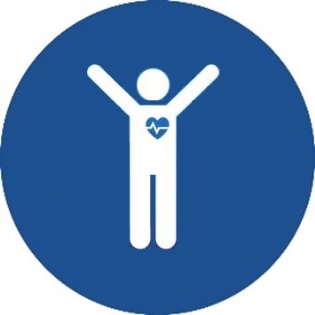 Одним из основных принципов КМГ является поддержание здорового образа жизни на рабочем месте, а также обеспечение отсутствия каких-либо негативных последствий от производимых работ на состояние здоровья работников.Безопасность во время вожденияБезопасность во время вождения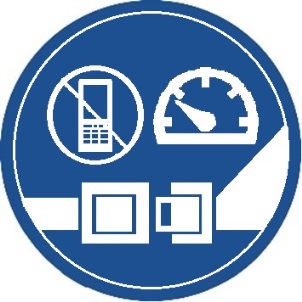 Всегда помните о безопасности во время вождения транспортных средств.Наряд-допуск на производство работ повышенной опасностиНаряд-допуск на производство работ повышенной опасности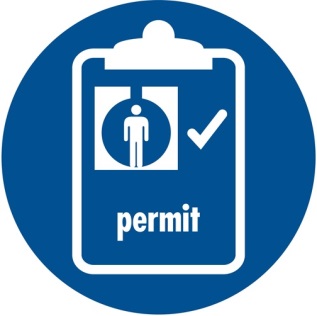 Работы с повышенной опасностью должны производиться только с действующим нарядом-допуском. Наряд-допуск описывает действия необходимые, для Вашей безопасности.Изоляция источников энергииИзоляция источников энергии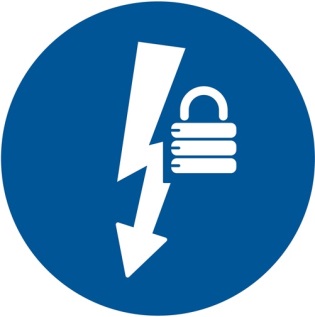 До начала производства работ по ремонту и обслуживанию оборудования, необходимо убедиться, что все источники энергии любого рода, изолированы и применено необходимое защитное оборудование и средства индивидуальной защиты.Работы в замкнутом пространствеРаботы в замкнутом пространстве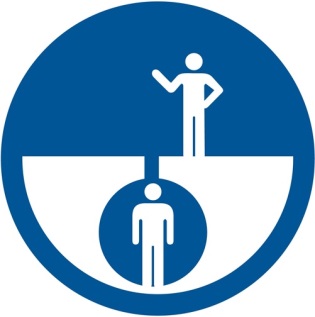 Замкнутое пространство может содержать взрывоопасные, ядовитые газы или другие опасные вещества, такие как отсутствие кислорода, предметы, которые могут создать опасность падения и спотыкания. До начала производства работ в замкнутом пространстве необходимо оформить наряд-допуск.Работа на высотеРабота на высоте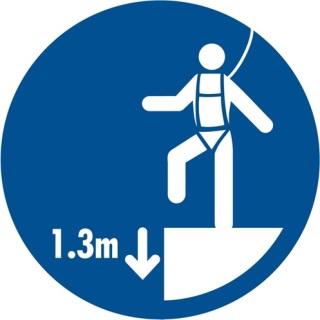 При работе на высоте необходимо предпринять меры для защиты от падения. В целях безопасности используйте средства защиты от падения при работе за пределами защищенной зоны, где имеется опасность падения с высоты более 1,3 метра.Движущееся оборудование и оборудование под напряжениемДвижущееся оборудование и оборудование под напряжением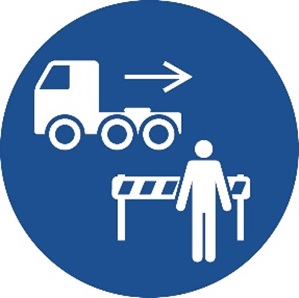 Работники должны находиться на безопасном расстоянии от движущегося оборудования или оборудования под напряжением. Работа в «опасной зоне» движущегося оборудования или  оборудования под напряжением является небезопасной.Грузоподъемные операцииГрузоподъемные операции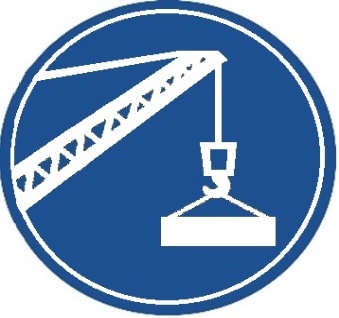 Грузоподъемные работы с применением кранов, лебедок, механических подъемных устройств, грузозахватных приспособлений являются потенциальными источниками опасности получения  травм.